       Registro No. 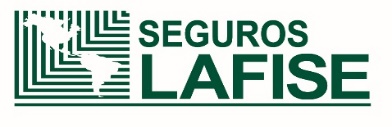 SEGURO AUTOEXPEDIBLE INCENDIO HOGAR  El Tomador, indicado adelante, acepta la presente propuesta de seguro mediante la cual, SEGUROS LAFISE se compromete al cumplimiento de las condiciones de la póliza que se ha puesto en conocimiento del tomador por medio de (INDICAR ENTREGA FÍSICA, ENLACE DIGITAL, O EL MEDIO QUE CORRESPONDA). Este documento conforma igualmente la constancia de aseguramiento. El Tomador, indicado adelante, acepta la presente propuesta de seguro mediante la cual, SEGUROS LAFISE se compromete al cumplimiento de las condiciones de la póliza que se ha puesto en conocimiento del tomador por medio de (INDICAR ENTREGA FÍSICA, ENLACE DIGITAL, O EL MEDIO QUE CORRESPONDA). Este documento conforma igualmente la constancia de aseguramiento. El Tomador, indicado adelante, acepta la presente propuesta de seguro mediante la cual, SEGUROS LAFISE se compromete al cumplimiento de las condiciones de la póliza que se ha puesto en conocimiento del tomador por medio de (INDICAR ENTREGA FÍSICA, ENLACE DIGITAL, O EL MEDIO QUE CORRESPONDA). Este documento conforma igualmente la constancia de aseguramiento. El Tomador, indicado adelante, acepta la presente propuesta de seguro mediante la cual, SEGUROS LAFISE se compromete al cumplimiento de las condiciones de la póliza que se ha puesto en conocimiento del tomador por medio de (INDICAR ENTREGA FÍSICA, ENLACE DIGITAL, O EL MEDIO QUE CORRESPONDA). Este documento conforma igualmente la constancia de aseguramiento. El Tomador, indicado adelante, acepta la presente propuesta de seguro mediante la cual, SEGUROS LAFISE se compromete al cumplimiento de las condiciones de la póliza que se ha puesto en conocimiento del tomador por medio de (INDICAR ENTREGA FÍSICA, ENLACE DIGITAL, O EL MEDIO QUE CORRESPONDA). Este documento conforma igualmente la constancia de aseguramiento. El Tomador, indicado adelante, acepta la presente propuesta de seguro mediante la cual, SEGUROS LAFISE se compromete al cumplimiento de las condiciones de la póliza que se ha puesto en conocimiento del tomador por medio de (INDICAR ENTREGA FÍSICA, ENLACE DIGITAL, O EL MEDIO QUE CORRESPONDA). Este documento conforma igualmente la constancia de aseguramiento. El Tomador, indicado adelante, acepta la presente propuesta de seguro mediante la cual, SEGUROS LAFISE se compromete al cumplimiento de las condiciones de la póliza que se ha puesto en conocimiento del tomador por medio de (INDICAR ENTREGA FÍSICA, ENLACE DIGITAL, O EL MEDIO QUE CORRESPONDA). Este documento conforma igualmente la constancia de aseguramiento. El Tomador, indicado adelante, acepta la presente propuesta de seguro mediante la cual, SEGUROS LAFISE se compromete al cumplimiento de las condiciones de la póliza que se ha puesto en conocimiento del tomador por medio de (INDICAR ENTREGA FÍSICA, ENLACE DIGITAL, O EL MEDIO QUE CORRESPONDA). Este documento conforma igualmente la constancia de aseguramiento. El Tomador, indicado adelante, acepta la presente propuesta de seguro mediante la cual, SEGUROS LAFISE se compromete al cumplimiento de las condiciones de la póliza que se ha puesto en conocimiento del tomador por medio de (INDICAR ENTREGA FÍSICA, ENLACE DIGITAL, O EL MEDIO QUE CORRESPONDA). Este documento conforma igualmente la constancia de aseguramiento. El Tomador, indicado adelante, acepta la presente propuesta de seguro mediante la cual, SEGUROS LAFISE se compromete al cumplimiento de las condiciones de la póliza que se ha puesto en conocimiento del tomador por medio de (INDICAR ENTREGA FÍSICA, ENLACE DIGITAL, O EL MEDIO QUE CORRESPONDA). Este documento conforma igualmente la constancia de aseguramiento. El Tomador, indicado adelante, acepta la presente propuesta de seguro mediante la cual, SEGUROS LAFISE se compromete al cumplimiento de las condiciones de la póliza que se ha puesto en conocimiento del tomador por medio de (INDICAR ENTREGA FÍSICA, ENLACE DIGITAL, O EL MEDIO QUE CORRESPONDA). Este documento conforma igualmente la constancia de aseguramiento. El Tomador, indicado adelante, acepta la presente propuesta de seguro mediante la cual, SEGUROS LAFISE se compromete al cumplimiento de las condiciones de la póliza que se ha puesto en conocimiento del tomador por medio de (INDICAR ENTREGA FÍSICA, ENLACE DIGITAL, O EL MEDIO QUE CORRESPONDA). Este documento conforma igualmente la constancia de aseguramiento. El Tomador, indicado adelante, acepta la presente propuesta de seguro mediante la cual, SEGUROS LAFISE se compromete al cumplimiento de las condiciones de la póliza que se ha puesto en conocimiento del tomador por medio de (INDICAR ENTREGA FÍSICA, ENLACE DIGITAL, O EL MEDIO QUE CORRESPONDA). Este documento conforma igualmente la constancia de aseguramiento. El Tomador, indicado adelante, acepta la presente propuesta de seguro mediante la cual, SEGUROS LAFISE se compromete al cumplimiento de las condiciones de la póliza que se ha puesto en conocimiento del tomador por medio de (INDICAR ENTREGA FÍSICA, ENLACE DIGITAL, O EL MEDIO QUE CORRESPONDA). Este documento conforma igualmente la constancia de aseguramiento. El Tomador, indicado adelante, acepta la presente propuesta de seguro mediante la cual, SEGUROS LAFISE se compromete al cumplimiento de las condiciones de la póliza que se ha puesto en conocimiento del tomador por medio de (INDICAR ENTREGA FÍSICA, ENLACE DIGITAL, O EL MEDIO QUE CORRESPONDA). Este documento conforma igualmente la constancia de aseguramiento. El Tomador, indicado adelante, acepta la presente propuesta de seguro mediante la cual, SEGUROS LAFISE se compromete al cumplimiento de las condiciones de la póliza que se ha puesto en conocimiento del tomador por medio de (INDICAR ENTREGA FÍSICA, ENLACE DIGITAL, O EL MEDIO QUE CORRESPONDA). Este documento conforma igualmente la constancia de aseguramiento. El Tomador, indicado adelante, acepta la presente propuesta de seguro mediante la cual, SEGUROS LAFISE se compromete al cumplimiento de las condiciones de la póliza que se ha puesto en conocimiento del tomador por medio de (INDICAR ENTREGA FÍSICA, ENLACE DIGITAL, O EL MEDIO QUE CORRESPONDA). Este documento conforma igualmente la constancia de aseguramiento. El Tomador, indicado adelante, acepta la presente propuesta de seguro mediante la cual, SEGUROS LAFISE se compromete al cumplimiento de las condiciones de la póliza que se ha puesto en conocimiento del tomador por medio de (INDICAR ENTREGA FÍSICA, ENLACE DIGITAL, O EL MEDIO QUE CORRESPONDA). Este documento conforma igualmente la constancia de aseguramiento. Lugar:Lugar:Lugar:Lugar:Lugar:Fecha:Fecha:Fecha:Fecha:Fecha:Fecha:Fecha:Fecha:Fecha:Fecha:Fecha:Fecha:N° de Póliza:DATOS DEL TOMADOR (SOLICITANTE)DATOS DEL TOMADOR (SOLICITANTE)DATOS DEL TOMADOR (SOLICITANTE)DATOS DEL TOMADOR (SOLICITANTE)DATOS DEL TOMADOR (SOLICITANTE)DATOS DEL TOMADOR (SOLICITANTE)DATOS DEL TOMADOR (SOLICITANTE)DATOS DEL TOMADOR (SOLICITANTE)DATOS DEL TOMADOR (SOLICITANTE)DATOS DEL TOMADOR (SOLICITANTE)DATOS DEL TOMADOR (SOLICITANTE)DATOS DEL TOMADOR (SOLICITANTE)DATOS DEL TOMADOR (SOLICITANTE)Nombre Completo:Nombre Completo:Nombre Completo:Nombre Completo:Nombre Completo:Nombre Completo:Nombre Completo:Nombre Completo:Nombre Completo:Nombre Completo:Nombre Completo:Nombre Completo:Nombre Completo:Identificación Cédula     Cédula de Residencia PasaporteIdentificación Cédula     Cédula de Residencia PasaporteIdentificación Cédula     Cédula de Residencia PasaporteIdentificación Cédula     Cédula de Residencia PasaporteIdentificación Cédula     Cédula de Residencia PasaporteIdentificación Cédula     Cédula de Residencia PasaporteIdentificación Cédula     Cédula de Residencia PasaporteIdentificación Cédula     Cédula de Residencia PasaporteNúmero: Número: Número: Número: Número: Nacionalidad:                                                                                                                                Profesión y/o ocupación:                                         Actividad económica:Nacionalidad:                                                                                                                                Profesión y/o ocupación:                                         Actividad económica:Nacionalidad:                                                                                                                                Profesión y/o ocupación:                                         Actividad económica:Nacionalidad:                                                                                                                                Profesión y/o ocupación:                                         Actividad económica:Nacionalidad:                                                                                                                                Profesión y/o ocupación:                                         Actividad económica:Nacionalidad:                                                                                                                                Profesión y/o ocupación:                                         Actividad económica:Nacionalidad:                                                                                                                                Profesión y/o ocupación:                                         Actividad económica:Nacionalidad:                                                                                                                                Profesión y/o ocupación:                                         Actividad económica:Nacionalidad:                                                                                                                                Profesión y/o ocupación:                                         Actividad económica:Nacionalidad:                                                                                                                                Profesión y/o ocupación:                                         Actividad económica:Nacionalidad:                                                                                                                                Profesión y/o ocupación:                                         Actividad económica:Nacionalidad:                                                                                                                                Profesión y/o ocupación:                                         Actividad económica:Nacionalidad:                                                                                                                                Profesión y/o ocupación:                                         Actividad económica:Domicilio: País y provincia:Domicilio: País y provincia:Domicilio: País y provincia:Domicilio: País y provincia:Domicilio: País y provincia:Domicilio: País y provincia:Domicilio: País y provincia:Domicilio: País y provincia:Cantón y distrito:Cantón y distrito:Cantón y distrito:Cantón y distrito:Cantón y distrito:Otras señas especificas:Otras señas especificas:Otras señas especificas:Otras señas especificas:Otras señas especificas:Otras señas especificas:Otras señas especificas:Otras señas especificas:Otras señas especificas:Otras señas especificas:Otras señas especificas:Otras señas especificas:Otras señas especificas:Teléfono fijo y celular:Teléfono fijo y celular:Teléfono fijo y celular:Teléfono fijo y celular:Teléfono fijo y celular:Teléfono fijo y celular:Teléfono fijo y celular:Teléfono fijo y celular:Apto. Postal:Apto. Postal:Apto. Postal:Apto. Postal:Sexo:M ( )                    F  (   )M ( )                    F  (   )M ( )                    F  (   )M ( )                    F  (   )M ( )                    F  (   )Fax o Correo Electrónico para notificaciones de esta póliza:Fax o Correo Electrónico para notificaciones de esta póliza:Fax o Correo Electrónico para notificaciones de esta póliza:Fax o Correo Electrónico para notificaciones de esta póliza:Fax o Correo Electrónico para notificaciones de esta póliza:Fax o Correo Electrónico para notificaciones de esta póliza:Fax o Correo Electrónico para notificaciones de esta póliza:Fax o Correo Electrónico para notificaciones de esta póliza:Fax o Correo Electrónico para notificaciones de esta póliza:Fax o Correo Electrónico para notificaciones de esta póliza:Fax o Correo Electrónico para notificaciones de esta póliza:Fax o Correo Electrónico para notificaciones de esta póliza:DATOS DEL ASEGURADO (Solo en caso de que sea diferente al Tomador)DATOS DEL ASEGURADO (Solo en caso de que sea diferente al Tomador)DATOS DEL ASEGURADO (Solo en caso de que sea diferente al Tomador)DATOS DEL ASEGURADO (Solo en caso de que sea diferente al Tomador)DATOS DEL ASEGURADO (Solo en caso de que sea diferente al Tomador)DATOS DEL ASEGURADO (Solo en caso de que sea diferente al Tomador)DATOS DEL ASEGURADO (Solo en caso de que sea diferente al Tomador)DATOS DEL ASEGURADO (Solo en caso de que sea diferente al Tomador)DATOS DEL ASEGURADO (Solo en caso de que sea diferente al Tomador)DATOS DEL ASEGURADO (Solo en caso de que sea diferente al Tomador)DATOS DEL ASEGURADO (Solo en caso de que sea diferente al Tomador)DATOS DEL ASEGURADO (Solo en caso de que sea diferente al Tomador)DATOS DEL ASEGURADO (Solo en caso de que sea diferente al Tomador)DATOS DEL ASEGURADO (Solo en caso de que sea diferente al Tomador)DATOS DEL ASEGURADO (Solo en caso de que sea diferente al Tomador)Nombre Completo:Nombre Completo:Nombre Completo:Nombre Completo:Nombre Completo:Nombre Completo:Nombre Completo:Nombre Completo:Nombre Completo:Nombre Completo:Nombre Completo:Nombre Completo:Nombre Completo:Identificación Cédula     Cédula de Residencia PasaporteIdentificación Cédula     Cédula de Residencia PasaporteIdentificación Cédula     Cédula de Residencia PasaporteIdentificación Cédula     Cédula de Residencia PasaporteIdentificación Cédula     Cédula de Residencia PasaporteIdentificación Cédula     Cédula de Residencia PasaporteIdentificación Cédula     Cédula de Residencia PasaporteIdentificación Cédula     Cédula de Residencia PasaporteNúmero: Número: Número: Número: Número: Nacionalidad:                                                                                                                                Profesión y/o ocupación:                                         Actividad económica:Nacionalidad:                                                                                                                                Profesión y/o ocupación:                                         Actividad económica:Nacionalidad:                                                                                                                                Profesión y/o ocupación:                                         Actividad económica:Nacionalidad:                                                                                                                                Profesión y/o ocupación:                                         Actividad económica:Nacionalidad:                                                                                                                                Profesión y/o ocupación:                                         Actividad económica:Nacionalidad:                                                                                                                                Profesión y/o ocupación:                                         Actividad económica:Nacionalidad:                                                                                                                                Profesión y/o ocupación:                                         Actividad económica:Nacionalidad:                                                                                                                                Profesión y/o ocupación:                                         Actividad económica:Nacionalidad:                                                                                                                                Profesión y/o ocupación:                                         Actividad económica:Nacionalidad:                                                                                                                                Profesión y/o ocupación:                                         Actividad económica:Nacionalidad:                                                                                                                                Profesión y/o ocupación:                                         Actividad económica:Nacionalidad:                                                                                                                                Profesión y/o ocupación:                                         Actividad económica:Nacionalidad:                                                                                                                                Profesión y/o ocupación:                                         Actividad económica:Domicilio: País y provincia:Domicilio: País y provincia:Domicilio: País y provincia:Domicilio: País y provincia:Domicilio: País y provincia:Domicilio: País y provincia:Domicilio: País y provincia:Domicilio: País y provincia:Cantón y distrito:Cantón y distrito:Cantón y distrito:Cantón y distrito:Cantón y distrito:Otras señas especificas:Otras señas especificas:Otras señas especificas:Otras señas especificas:Otras señas especificas:Otras señas especificas:Otras señas especificas:Otras señas especificas:Otras señas especificas:Otras señas especificas:Otras señas especificas:Otras señas especificas:Otras señas especificas:Teléfono fijo y celular:Teléfono fijo y celular:Teléfono fijo y celular:Teléfono fijo y celular:Teléfono fijo y celular:Teléfono fijo y celular:Teléfono fijo y celular:Teléfono fijo y celular:Apto. Postal:Apto. Postal:Apto. Postal:Apto. Postal:Sexo:M (  )                    F  (   )M (  )                    F  (   )M (  )                    F  (   )M (  )                    F  (   )M (  )                    F  (   )Fax o Correo Electrónico para notificaciones de esta póliza:Fax o Correo Electrónico para notificaciones de esta póliza:Fax o Correo Electrónico para notificaciones de esta póliza:Fax o Correo Electrónico para notificaciones de esta póliza:Fax o Correo Electrónico para notificaciones de esta póliza:Fax o Correo Electrónico para notificaciones de esta póliza:Fax o Correo Electrónico para notificaciones de esta póliza:Fax o Correo Electrónico para notificaciones de esta póliza:Fax o Correo Electrónico para notificaciones de esta póliza:Fax o Correo Electrónico para notificaciones de esta póliza:Fax o Correo Electrónico para notificaciones de esta póliza:Fax o Correo Electrónico para notificaciones de esta póliza:DATOS DEL ASEGURADO (Persona jurídica)DATOS DEL ASEGURADO (Persona jurídica)DATOS DEL ASEGURADO (Persona jurídica)DATOS DEL ASEGURADO (Persona jurídica)DATOS DEL ASEGURADO (Persona jurídica)DATOS DEL ASEGURADO (Persona jurídica)DATOS DEL ASEGURADO (Persona jurídica)DATOS DEL ASEGURADO (Persona jurídica)DATOS DEL ASEGURADO (Persona jurídica)DATOS DEL ASEGURADO (Persona jurídica)DATOS DEL ASEGURADO (Persona jurídica)DATOS DEL ASEGURADO (Persona jurídica)DATOS DEL ASEGURADO (Persona jurídica)Razón social:Razón social:Razón social:Razón social:Razón social:Razón social:Razón social:Razón social:Nombre Comercial:Nombre Comercial:Nombre Comercial:Nombre Comercial:Nombre Comercial:Cédula jurídica: Cédula jurídica: Cédula jurídica: Cédula jurídica: Cédula jurídica: Cédula jurídica: Cédula jurídica: Cédula jurídica: Actividad: Actividad: Actividad: Actividad: Actividad: País y lugar de constitución:                                                                                                                              País y lugar de constitución:                                                                                                                              País y lugar de constitución:                                                                                                                              País y lugar de constitución:                                                                                                                              País y lugar de constitución:                                                                                                                              País y lugar de constitución:                                                                                                                              País y lugar de constitución:                                                                                                                              País y lugar de constitución:                                                                                                                              Fecha de constitución:Fecha de constitución:Fecha de constitución:Fecha de constitución:Fecha de constitución:Dirección exacta del domicilio social, real o contractual:Dirección exacta del domicilio social, real o contractual:Dirección exacta del domicilio social, real o contractual:Dirección exacta del domicilio social, real o contractual:Dirección exacta del domicilio social, real o contractual:Dirección exacta del domicilio social, real o contractual:Dirección exacta del domicilio social, real o contractual:Dirección exacta del domicilio social, real o contractual:Dirección exacta del domicilio social, real o contractual:Dirección exacta del domicilio social, real o contractual:Dirección exacta del domicilio social, real o contractual:Dirección exacta del domicilio social, real o contractual:Dirección exacta del domicilio social, real o contractual:PaísPaísPaísPaísPaísPaísPaísPaísProvincia Provincia Provincia Provincia Cantón y Distrito Teléfonos:Teléfonos:Teléfonos:Teléfonos:Teléfonos:Teléfonos:Teléfonos:Teléfonos:Fax o Correo Electrónico para notificaciones de esta póliza:Fax o Correo Electrónico para notificaciones de esta póliza:Fax o Correo Electrónico para notificaciones de esta póliza:Fax o Correo Electrónico para notificaciones de esta póliza:Fax o Correo Electrónico para notificaciones de esta póliza:Fax o Correo Electrónico para notificaciones de esta póliza:Fax o Correo Electrónico para notificaciones de esta póliza:Fax o Correo Electrónico para notificaciones de esta póliza:Fax o Correo Electrónico para notificaciones de esta póliza:Fax o Correo Electrónico para notificaciones de esta póliza:Fax o Correo Electrónico para notificaciones de esta póliza:Fax o Correo Electrónico para notificaciones de esta póliza:DATOS DE LA PROPIEDAD QUE SE SOLICITA ASEGURAR DATOS DE LA PROPIEDAD QUE SE SOLICITA ASEGURAR DATOS DE LA PROPIEDAD QUE SE SOLICITA ASEGURAR DATOS DE LA PROPIEDAD QUE SE SOLICITA ASEGURAR DATOS DE LA PROPIEDAD QUE SE SOLICITA ASEGURAR DATOS DE LA PROPIEDAD QUE SE SOLICITA ASEGURAR DATOS DE LA PROPIEDAD QUE SE SOLICITA ASEGURAR DATOS DE LA PROPIEDAD QUE SE SOLICITA ASEGURAR DATOS DE LA PROPIEDAD QUE SE SOLICITA ASEGURAR DATOS DE LA PROPIEDAD QUE SE SOLICITA ASEGURAR DATOS DE LA PROPIEDAD QUE SE SOLICITA ASEGURAR DATOS DE LA PROPIEDAD QUE SE SOLICITA ASEGURAR DATOS DE LA PROPIEDAD QUE SE SOLICITA ASEGURAR TIPO DE RESIDENCIATIPO DE RESIDENCIATIPO DE RESIDENCIA Residencia Independiente         En Condominio Horizontal       En Condominio Vertical          Residencia Independiente         En Condominio Horizontal       En Condominio Vertical          Residencia Independiente         En Condominio Horizontal       En Condominio Vertical          Residencia Independiente         En Condominio Horizontal       En Condominio Vertical          Residencia Independiente         En Condominio Horizontal       En Condominio Vertical          Residencia Independiente         En Condominio Horizontal       En Condominio Vertical          Residencia Independiente         En Condominio Horizontal       En Condominio Vertical          Residencia Independiente         En Condominio Horizontal       En Condominio Vertical          Residencia Independiente         En Condominio Horizontal       En Condominio Vertical          Residencia Independiente         En Condominio Horizontal       En Condominio Vertical         # de Plantas______Planta # ________# de Plantas______Planta # ________# de Plantas______Planta # ________# de Plantas______Planta # ________# de Plantas______Planta # ________ Montaña                                Playa              Campo         Montaña                                Playa              Campo         Montaña                                Playa              Campo         Montaña                                Playa              Campo         Montaña                                Playa              Campo         Montaña                                Playa              Campo         Montaña                                Playa              Campo         Montaña                                Playa              Campo         Montaña                                Playa              Campo         Montaña                                Playa              Campo        Las residencias deberán haberse construido conforme a normas, reglamentos, especificaciones, tipo y calidad de materiales que, para tales efectos, dicte la Cámara Costarricense de la Construcción, siendo los materiales de construcción, de contextura sólida, como:  piedra cantera, bloques de cemento, losetas prefabricadas de concreto, etc.                  Las residencias deberán haberse construido conforme a normas, reglamentos, especificaciones, tipo y calidad de materiales que, para tales efectos, dicte la Cámara Costarricense de la Construcción, siendo los materiales de construcción, de contextura sólida, como:  piedra cantera, bloques de cemento, losetas prefabricadas de concreto, etc.                  Las residencias deberán haberse construido conforme a normas, reglamentos, especificaciones, tipo y calidad de materiales que, para tales efectos, dicte la Cámara Costarricense de la Construcción, siendo los materiales de construcción, de contextura sólida, como:  piedra cantera, bloques de cemento, losetas prefabricadas de concreto, etc.                  Modalidad de aseguramiento:       Valor Real Efectivo:  ________________________Modalidad de aseguramiento:       Valor Real Efectivo:  ________________________Modalidad de aseguramiento:       Valor Real Efectivo:  ________________________Modalidad de aseguramiento:       Valor Real Efectivo:  ________________________Modalidad de aseguramiento:       Valor Real Efectivo:  ________________________Modalidad de aseguramiento:       Valor Real Efectivo:  ________________________Modalidad de aseguramiento:       Valor Real Efectivo:  ________________________Modalidad de aseguramiento:       Valor Real Efectivo:  ________________________Modalidad de aseguramiento:       Valor Real Efectivo:  ________________________Modalidad de aseguramiento:       Valor Real Efectivo:  ________________________Año de ConstrucciónArea ConstruidaArea ConstruidaArea ConstruidaArea ConstruidaArea ConstruidaArea ConstruidaEn Condominio Vertical = Número de pisosEn Condominio Vertical = Número de pisosEn Condominio Vertical = Número de pisosEn Condominio Vertical = Número de pisoss s s s s Interés asegurable del solicitante sobre el inmueble a asegurarInterés asegurable del solicitante sobre el inmueble a asegurarInterés asegurable del solicitante sobre el inmueble a asegurar    Propietario registral	               Acreedor                                Arrendatario                                                                                                                                                                                                                                                                                                                                                                                                                                                                                                                                                                                                                                                                                                                                                                                                                                                                                                                                                                                                                                                                                                                                                                                                                                                                                                                                                                                                                                                                                                                                                                                                                                                                                                                                                                                                                                                                                                                                                                                                                                                                                                                                                                                                                                                                                                                                                                                                                                                                                                                                                                                                                                                                                                                                                                                                                                                                                                                                                                                                                                                                                                                                                                                                                                                                                                                                                                                                                                                                                                                                                                                                                                                                                                                                                                                                                                                                                                                                                                                                                                                                                                                                                                                                                                                                                                                                                                                                                                                                                                                                                                                                                                                                                                                                                                                                                                                                                                                                                                                                                                                                                                                                                                                                                                                                                                                                                                                                                                                                                                                                                                                                                                                                                                                                                                                                                                                                                                                                                                                                                                                                                                                                                                                                                                                                                                                                                                                                                                                                                                                                                                                                                                                                                                                                                                                                                                                                                                                                                                                                                                                                                                                                                                                                                                                                       Depositario    Otro _______      Propietario registral	               Acreedor                                Arrendatario                                                                                                                                                                                                                                                                                                                                                                                                                                                                                                                                                                                                                                                                                                                                                                                                                                                                                                                                                                                                                                                                                                                                                                                                                                                                                                                                                                                                                                                                                                                                                                                                                                                                                                                                                                                                                                                                                                                                                                                                                                                                                                                                                                                                                                                                                                                                                                                                                                                                                                                                                                                                                                                                                                                                                                                                                                                                                                                                                                                                                                                                                                                                                                                                                                                                                                                                                                                                                                                                                                                                                                                                                                                                                                                                                                                                                                                                                                                                                                                                                                                                                                                                                                                                                                                                                                                                                                                                                                                                                                                                                                                                                                                                                                                                                                                                                                                                                                                                                                                                                                                                                                                                                                                                                                                                                                                                                                                                                                                                                                                                                                                                                                                                                                                                                                                                                                                                                                                                                                                                                                                                                                                                                                                                                                                                                                                                                                                                                                                                                                                                                                                                                                                                                                                                                                                                                                                                                                                                                                                                                                                                                                                                                                                                                                                                       Depositario    Otro _______      Propietario registral	               Acreedor                                Arrendatario                                                                                                                                                                                                                                                                                                                                                                                                                                                                                                                                                                                                                                                                                                                                                                                                                                                                                                                                                                                                                                                                                                                                                                                                                                                                                                                                                                                                                                                                                                                                                                                                                                                                                                                                                                                                                                                                                                                                                                                                                                                                                                                                                                                                                                                                                                                                                                                                                                                                                                                                                                                                                                                                                                                                                                                                                                                                                                                                                                                                                                                                                                                                                                                                                                                                                                                                                                                                                                                                                                                                                                                                                                                                                                                                                                                                                                                                                                                                                                                                                                                                                                                                                                                                                                                                                                                                                                                                                                                                                                                                                                                                                                                                                                                                                                                                                                                                                                                                                                                                                                                                                                                                                                                                                                                                                                                                                                                                                                                                                                                                                                                                                                                                                                                                                                                                                                                                                                                                                                                                                                                                                                                                                                                                                                                                                                                                                                                                                                                                                                                                                                                                                                                                                                                                                                                                                                                                                                                                                                                                                                                                                                                                                                                                                                                                       Depositario    Otro _______      Propietario registral	               Acreedor                                Arrendatario                                                                                                                                                                                                                                                                                                                                                                                                                                                                                                                                                                                                                                                                                                                                                                                                                                                                                                                                                                                                                                                                                                                                                                                                                                                                                                                                                                                                                                                                                                                                                                                                                                                                                                                                                                                                                                                                                                                                                                                                                                                                                                                                                                                                                                                                                                                                                                                                                                                                                                                                                                                                                                                                                                                                                                                                                                                                                                                                                                                                                                                                                                                                                                                                                                                                                                                                                                                                                                                                                                                                                                                                                                                                                                                                                                                                                                                                                                                                                                                                                                                                                                                                                                                                                                                                                                                                                                                                                                                                                                                                                                                                                                                                                                                                                                                                                                                                                                                                                                                                                                                                                                                                                                                                                                                                                                                                                                                                                                                                                                                                                                                                                                                                                                                                                                                                                                                                                                                                                                                                                                                                                                                                                                                                                                                                                                                                                                                                                                                                                                                                                                                                                                                                                                                                                                                                                                                                                                                                                                                                                                                                                                                                                                                                                                                                       Depositario    Otro _______      Propietario registral	               Acreedor                                Arrendatario                                                                                                                                                                                                                                                                                                                                                                                                                                                                                                                                                                                                                                                                                                                                                                                                                                                                                                                                                                                                                                                                                                                                                                                                                                                                                                                                                                                                                                                                                                                                                                                                                                                                                                                                                                                                                                                                                                                                                                                                                                                                                                                                                                                                                                                                                                                                                                                                                                                                                                                                                                                                                                                                                                                                                                                                                                                                                                                                                                                                                                                                                                                                                                                                                                                                                                                                                                                                                                                                                                                                                                                                                                                                                                                                                                                                                                                                                                                                                                                                                                                                                                                                                                                                                                                                                                                                                                                                                                                                                                                                                                                                                                                                                                                                                                                                                                                                                                                                                                                                                                                                                                                                                                                                                                                                                                                                                                                                                                                                                                                                                                                                                                                                                                                                                                                                                                                                                                                                                                                                                                                                                                                                                                                                                                                                                                                                                                                                                                                                                                                                                                                                                                                                                                                                                                                                                                                                                                                                                                                                                                                                                                                                                                                                                                                                       Depositario    Otro _______      Propietario registral	               Acreedor                                Arrendatario                                                                                                                                                                                                                                                                                                                                                                                                                                                                                                                                                                                                                                                                                                                                                                                                                                                                                                                                                                                                                                                                                                                                                                                                                                                                                                                                                                                                                                                                                                                                                                                                                                                                                                                                                                                                                                                                                                                                                                                                                                                                                                                                                                                                                                                                                                                                                                                                                                                                                                                                                                                                                                                                                                                                                                                                                                                                                                                                                                                                                                                                                                                                                                                                                                                                                                                                                                                                                                                                                                                                                                                                                                                                                                                                                                                                                                                                                                                                                                                                                                                                                                                                                                                                                                                                                                                                                                                                                                                                                                                                                                                                                                                                                                                                                                                                                                                                                                                                                                                                                                                                                                                                                                                                                                                                                                                                                                                                                                                                                                                                                                                                                                                                                                                                                                                                                                                                                                                                                                                                                                                                                                                                                                                                                                                                                                                                                                                                                                                                                                                                                                                                                                                                                                                                                                                                                                                                                                                                                                                                                                                                                                                                                                                                                                                                       Depositario    Otro _______      Propietario registral	               Acreedor                                Arrendatario                                                                                                                                                                                                                                                                                                                                                                                                                                                                                                                                                                                                                                                                                                                                                                                                                                                                                                                                                                                                                                                                                                                                                                                                                                                                                                                                                                                                                                                                                                                                                                                                                                                                                                                                                                                                                                                                                                                                                                                                                                                                                                                                                                                                                                                                                                                                                                                                                                                                                                                                                                                                                                                                                                                                                                                                                                                                                                                                                                                                                                                                                                                                                                                                                                                                                                                                                                                                                                                                                                                                                                                                                                                                                                                                                                                                                                                                                                                                                                                                                                                                                                                                                                                                                                                                                                                                                                                                                                                                                                                                                                                                                                                                                                                                                                                                                                                                                                                                                                                                                                                                                                                                                                                                                                                                                                                                                                                                                                                                                                                                                                                                                                                                                                                                                                                                                                                                                                                                                                                                                                                                                                                                                                                                                                                                                                                                                                                                                                                                                                                                                                                                                                                                                                                                                                                                                                                                                                                                                                                                                                                                                                                                                                                                                                                                       Depositario    Otro _______      Propietario registral	               Acreedor                                Arrendatario                                                                                                                                                                                                                                                                                                                                                                                                                                                                                                                                                                                                                                                                                                                                                                                                                                                                                                                                                                                                                                                                                                                                                                                                                                                                                                                                                                                                                                                                                                                                                                                                                                                                                                                                                                                                                                                                                                                                                                                                                                                                                                                                                                                                                                                                                                                                                                                                                                                                                                                                                                                                                                                                                                                                                                                                                                                                                                                                                                                                                                                                                                                                                                                                                                                                                                                                                                                                                                                                                                                                                                                                                                                                                                                                                                                                                                                                                                                                                                                                                                                                                                                                                                                                                                                                                                                                                                                                                                                                                                                                                                                                                                                                                                                                                                                                                                                                                                                                                                                                                                                                                                                                                                                                                                                                                                                                                                                                                                                                                                                                                                                                                                                                                                                                                                                                                                                                                                                                                                                                                                                                                                                                                                                                                                                                                                                                                                                                                                                                                                                                                                                                                                                                                                                                                                                                                                                                                                                                                                                                                                                                                                                                                                                                                                                                       Depositario    Otro _______      Propietario registral	               Acreedor                                Arrendatario                                                                                                                                                                                                                                                                                                                                                                                                                                                                                                                                                                                                                                                                                                                                                                                                                                                                                                                                                                                                                                                                                                                                                                                                                                                                                                                                                                                                                                                                                                                                                                                                                                                                                                                                                                                                                                                                                                                                                                                                                                                                                                                                                                                                                                                                                                                                                                                                                                                                                                                                                                                                                                                                                                                                                                                                                                                                                                                                                                                                                                                                                                                                                                                                                                                                                                                                                                                                                                                                                                                                                                                                                                                                                                                                                                                                                                                                                                                                                                                                                                                                                                                                                                                                                                                                                                                                                                                                                                                                                                                                                                                                                                                                                                                                                                                                                                                                                                                                                                                                                                                                                                                                                                                                                                                                                                                                                                                                                                                                                                                                                                                                                                                                                                                                                                                                                                                                                                                                                                                                                                                                                                                                                                                                                                                                                                                                                                                                                                                                                                                                                                                                                                                                                                                                                                                                                                                                                                                                                                                                                                                                                                                                                                                                                                                                       Depositario    Otro _______      Propietario registral	               Acreedor                                Arrendatario                                                                                                                                                                                                                                                                                                                                                                                                                                                                                                                                                                                                                                                                                                                                                                                                                                                                                                                                                                                                                                                                                                                                                                                                                                                                                                                                                                                                                                                                                                                                                                                                                                                                                                                                                                                                                                                                                                                                                                                                                                                                                                                                                                                                                                                                                                                                                                                                                                                                                                                                                                                                                                                                                                                                                                                                                                                                                                                                                                                                                                                                                                                                                                                                                                                                                                                                                                                                                                                                                                                                                                                                                                                                                                                                                                                                                                                                                                                                                                                                                                                                                                                                                                                                                                                                                                                                                                                                                                                                                                                                                                                                                                                                                                                                                                                                                                                                                                                                                                                                                                                                                                                                                                                                                                                                                                                                                                                                                                                                                                                                                                                                                                                                                                                                                                                                                                                                                                                                                                                                                                                                                                                                                                                                                                                                                                                                                                                                                                                                                                                                                                                                                                                                                                                                                                                                                                                                                                                                                                                                                                                                                                                                                                                                                                                                       Depositario    Otro _______       Usufructuario     Usufructuario     Usufructuario     Usufructuario     UsufructuarioTipo de Materiales de Construcción:Tipo de Materiales de Construcción:Tipo de Materiales de Construcción:Tipo de Materiales de Construcción:Tipo de Materiales de Construcción:Tipo de Materiales de Construcción:Tipo de Materiales de Construcción:Tipo de Materiales de Construcción:Tipo de Materiales de Construcción:Tipo de Materiales de Construcción:Tipo de Materiales de Construcción:Tipo de Materiales de Construcción:Tipo de Materiales de Construcción:Dirección de la Residencia:Dirección de la Residencia:Dirección de la Residencia:Dirección de la Residencia:Dirección de la Residencia:Dirección de la Residencia:Dirección de la Residencia:Dirección de la Residencia:Dirección de la Residencia:Dirección de la Residencia:Dirección de la Residencia:Dirección de la Residencia:Dirección de la Residencia:ProvinciaProvinciaProvinciaCantónCantónCantónCantónCantónCantónCantónDistrito Distrito Distrito CiudadCiudadCiudadCiudadCiudadCiudadCiudadCiudadBarrio / CalleBarrio / CalleBarrio / CalleBarrio / CalleBarrio / CalleCasa No.Casa No.Casa No.Casa No.Casa No.Otras señas:No de Folio Real del Inmueble a asegurar Obras complementarias  Tapias   _________________	Piscina         _____________________  Muros    _________________	Otras estructuras _________________  Tapias   _________________	Piscina         _____________________  Muros    _________________	Otras estructuras _________________  Tapias   _________________	Piscina         _____________________  Muros    _________________	Otras estructuras _________________  Tapias   _________________	Piscina         _____________________  Muros    _________________	Otras estructuras _________________  Tapias   _________________	Piscina         _____________________  Muros    _________________	Otras estructuras _________________  Tapias   _________________	Piscina         _____________________  Muros    _________________	Otras estructuras _________________  Tapias   _________________	Piscina         _____________________  Muros    _________________	Otras estructuras _________________  Tapias   _________________	Piscina         _____________________  Muros    _________________	Otras estructuras _________________  Tapias   _________________	Piscina         _____________________  Muros    _________________	Otras estructuras _________________  Tapias   _________________	Piscina         _____________________  Muros    _________________	Otras estructuras _________________  Tapias   _________________	Piscina         _____________________  Muros    _________________	Otras estructuras _________________  Tapias   _________________	Piscina         _____________________  Muros    _________________	Otras estructuras _________________  Tapias   _________________	Piscina         _____________________  Muros    _________________	Otras estructuras _________________  Tapias   _________________	Piscina         _____________________  Muros    _________________	Otras estructuras _________________  Tapias   _________________	Piscina         _____________________  Muros    _________________	Otras estructuras _________________  Tapias   _________________	Piscina         _____________________  Muros    _________________	Otras estructuras _________________  Tapias   _________________	Piscina         _____________________  Muros    _________________	Otras estructuras _________________Residencia ocupada por:Propietario  Propietario  Inquilino   	Si inquilino - Indicar nombre y dirección del propietario:Inquilino   	Si inquilino - Indicar nombre y dirección del propietario:Inquilino   	Si inquilino - Indicar nombre y dirección del propietario:Inquilino   	Si inquilino - Indicar nombre y dirección del propietario:Inquilino   	Si inquilino - Indicar nombre y dirección del propietario:Inquilino   	Si inquilino - Indicar nombre y dirección del propietario:Inquilino   	Si inquilino - Indicar nombre y dirección del propietario:Inquilino   	Si inquilino - Indicar nombre y dirección del propietario:Inquilino   	Si inquilino - Indicar nombre y dirección del propietario:Inquilino   	Si inquilino - Indicar nombre y dirección del propietario:Inquilino   	Si inquilino - Indicar nombre y dirección del propietario:Inquilino   	Si inquilino - Indicar nombre y dirección del propietario:Inquilino   	Si inquilino - Indicar nombre y dirección del propietario:Inquilino   	Si inquilino - Indicar nombre y dirección del propietario:Inquilino   	Si inquilino - Indicar nombre y dirección del propietario:Favor indicarnos el estado de conservación del bien asegurado:               Optimo   Muy Bueno     Bueno                    Regular      Malo   Muy malo               Optimo   Muy Bueno     Bueno                    Regular      Malo   Muy malo               Optimo   Muy Bueno     Bueno                    Regular      Malo   Muy malo               Optimo   Muy Bueno     Bueno                    Regular      Malo   Muy malo               Optimo   Muy Bueno     Bueno                    Regular      Malo   Muy malo               Optimo   Muy Bueno     Bueno                    Regular      Malo   Muy malo               Optimo   Muy Bueno     Bueno                    Regular      Malo   Muy malo               Optimo   Muy Bueno     Bueno                    Regular      Malo   Muy malo               Optimo   Muy Bueno     Bueno                    Regular      Malo   Muy malo               Optimo   Muy Bueno     Bueno                    Regular      Malo   Muy malo               Optimo   Muy Bueno     Bueno                    Regular      Malo   Muy malo               Optimo   Muy Bueno     Bueno                    Regular      Malo   Muy malo               Optimo   Muy Bueno     Bueno                    Regular      Malo   Muy malo               Optimo   Muy Bueno     Bueno                    Regular      Malo   Muy malo               Optimo   Muy Bueno     Bueno                    Regular      Malo   Muy malo               Optimo   Muy Bueno     Bueno                    Regular      Malo   Muy malo               Optimo   Muy Bueno     Bueno                    Regular      Malo   Muy maloDetalle de colindantes Norte:  __________________________________________________________________Sur:     __________________________________________________________________Este:   __________________________________________________________________Oeste:  __________________________________________________________________Norte:  __________________________________________________________________Sur:     __________________________________________________________________Este:   __________________________________________________________________Oeste:  __________________________________________________________________Norte:  __________________________________________________________________Sur:     __________________________________________________________________Este:   __________________________________________________________________Oeste:  __________________________________________________________________Norte:  __________________________________________________________________Sur:     __________________________________________________________________Este:   __________________________________________________________________Oeste:  __________________________________________________________________Norte:  __________________________________________________________________Sur:     __________________________________________________________________Este:   __________________________________________________________________Oeste:  __________________________________________________________________Norte:  __________________________________________________________________Sur:     __________________________________________________________________Este:   __________________________________________________________________Oeste:  __________________________________________________________________Norte:  __________________________________________________________________Sur:     __________________________________________________________________Este:   __________________________________________________________________Oeste:  __________________________________________________________________Norte:  __________________________________________________________________Sur:     __________________________________________________________________Este:   __________________________________________________________________Oeste:  __________________________________________________________________Norte:  __________________________________________________________________Sur:     __________________________________________________________________Este:   __________________________________________________________________Oeste:  __________________________________________________________________Norte:  __________________________________________________________________Sur:     __________________________________________________________________Este:   __________________________________________________________________Oeste:  __________________________________________________________________Norte:  __________________________________________________________________Sur:     __________________________________________________________________Este:   __________________________________________________________________Oeste:  __________________________________________________________________Norte:  __________________________________________________________________Sur:     __________________________________________________________________Este:   __________________________________________________________________Oeste:  __________________________________________________________________Norte:  __________________________________________________________________Sur:     __________________________________________________________________Este:   __________________________________________________________________Oeste:  __________________________________________________________________Norte:  __________________________________________________________________Sur:     __________________________________________________________________Este:   __________________________________________________________________Oeste:  __________________________________________________________________Norte:  __________________________________________________________________Sur:     __________________________________________________________________Este:   __________________________________________________________________Oeste:  __________________________________________________________________Norte:  __________________________________________________________________Sur:     __________________________________________________________________Este:   __________________________________________________________________Oeste:  __________________________________________________________________Norte:  __________________________________________________________________Sur:     __________________________________________________________________Este:   __________________________________________________________________Oeste:  __________________________________________________________________Si colinda con ríos, lagos, océano, o taludes, detallar e indicar la distancia (de ser necesario adjuntar fotografías)Explique:Explique:Explique:Explique:Explique:Explique:Explique:Explique:Explique:Explique:Explique:Explique:Explique:Explique:Explique:Explique:Explique:Paredes externas    Concreto	   Madera         Gypsum o similar	   Ladridos / bloques   Concreto reforzado	                   Metal          Fibrocemento o similar	            Otro -indique-    Concreto	   Madera         Gypsum o similar	   Ladridos / bloques   Concreto reforzado	                   Metal          Fibrocemento o similar	            Otro -indique-    Concreto	   Madera         Gypsum o similar	   Ladridos / bloques   Concreto reforzado	                   Metal          Fibrocemento o similar	            Otro -indique-    Concreto	   Madera         Gypsum o similar	   Ladridos / bloques   Concreto reforzado	                   Metal          Fibrocemento o similar	            Otro -indique-    Concreto	   Madera         Gypsum o similar	   Ladridos / bloques   Concreto reforzado	                   Metal          Fibrocemento o similar	            Otro -indique-    Concreto	   Madera         Gypsum o similar	   Ladridos / bloques   Concreto reforzado	                   Metal          Fibrocemento o similar	            Otro -indique-    Concreto	   Madera         Gypsum o similar	   Ladridos / bloques   Concreto reforzado	                   Metal          Fibrocemento o similar	            Otro -indique-    Concreto	   Madera         Gypsum o similar	   Ladridos / bloques   Concreto reforzado	                   Metal          Fibrocemento o similar	            Otro -indique-    Concreto	   Madera         Gypsum o similar	   Ladridos / bloques   Concreto reforzado	                   Metal          Fibrocemento o similar	            Otro -indique-    Concreto	   Madera         Gypsum o similar	   Ladridos / bloques   Concreto reforzado	                   Metal          Fibrocemento o similar	            Otro -indique-    Concreto	   Madera         Gypsum o similar	   Ladridos / bloques   Concreto reforzado	                   Metal          Fibrocemento o similar	            Otro -indique-    Concreto	   Madera         Gypsum o similar	   Ladridos / bloques   Concreto reforzado	                   Metal          Fibrocemento o similar	            Otro -indique-    Concreto	   Madera         Gypsum o similar	   Ladridos / bloques   Concreto reforzado	                   Metal          Fibrocemento o similar	            Otro -indique-    Concreto	   Madera         Gypsum o similar	   Ladridos / bloques   Concreto reforzado	                   Metal          Fibrocemento o similar	            Otro -indique-    Concreto	   Madera         Gypsum o similar	   Ladridos / bloques   Concreto reforzado	                   Metal          Fibrocemento o similar	            Otro -indique-    Concreto	   Madera         Gypsum o similar	   Ladridos / bloques   Concreto reforzado	                   Metal          Fibrocemento o similar	            Otro -indique-    Concreto	   Madera         Gypsum o similar	   Ladridos / bloques   Concreto reforzado	                   Metal          Fibrocemento o similar	            Otro -indique-Paredes internas   Concreto	                                          Madera        Gypsum o similar                     Ladridos / bloques	  Otro -indique-  Concreto reforzado                           Metal         Fibrocemento o similar              Vidrio, plástico, cristal   Espesor:  ___________mm   Concreto	                                          Madera        Gypsum o similar                     Ladridos / bloques	  Otro -indique-  Concreto reforzado                           Metal         Fibrocemento o similar              Vidrio, plástico, cristal   Espesor:  ___________mm   Concreto	                                          Madera        Gypsum o similar                     Ladridos / bloques	  Otro -indique-  Concreto reforzado                           Metal         Fibrocemento o similar              Vidrio, plástico, cristal   Espesor:  ___________mm   Concreto	                                          Madera        Gypsum o similar                     Ladridos / bloques	  Otro -indique-  Concreto reforzado                           Metal         Fibrocemento o similar              Vidrio, plástico, cristal   Espesor:  ___________mm   Concreto	                                          Madera        Gypsum o similar                     Ladridos / bloques	  Otro -indique-  Concreto reforzado                           Metal         Fibrocemento o similar              Vidrio, plástico, cristal   Espesor:  ___________mm   Concreto	                                          Madera        Gypsum o similar                     Ladridos / bloques	  Otro -indique-  Concreto reforzado                           Metal         Fibrocemento o similar              Vidrio, plástico, cristal   Espesor:  ___________mm   Concreto	                                          Madera        Gypsum o similar                     Ladridos / bloques	  Otro -indique-  Concreto reforzado                           Metal         Fibrocemento o similar              Vidrio, plástico, cristal   Espesor:  ___________mm   Concreto	                                          Madera        Gypsum o similar                     Ladridos / bloques	  Otro -indique-  Concreto reforzado                           Metal         Fibrocemento o similar              Vidrio, plástico, cristal   Espesor:  ___________mm   Concreto	                                          Madera        Gypsum o similar                     Ladridos / bloques	  Otro -indique-  Concreto reforzado                           Metal         Fibrocemento o similar              Vidrio, plástico, cristal   Espesor:  ___________mm   Concreto	                                          Madera        Gypsum o similar                     Ladridos / bloques	  Otro -indique-  Concreto reforzado                           Metal         Fibrocemento o similar              Vidrio, plástico, cristal   Espesor:  ___________mm   Concreto	                                          Madera        Gypsum o similar                     Ladridos / bloques	  Otro -indique-  Concreto reforzado                           Metal         Fibrocemento o similar              Vidrio, plástico, cristal   Espesor:  ___________mm   Concreto	                                          Madera        Gypsum o similar                     Ladridos / bloques	  Otro -indique-  Concreto reforzado                           Metal         Fibrocemento o similar              Vidrio, plástico, cristal   Espesor:  ___________mm   Concreto	                                          Madera        Gypsum o similar                     Ladridos / bloques	  Otro -indique-  Concreto reforzado                           Metal         Fibrocemento o similar              Vidrio, plástico, cristal   Espesor:  ___________mm   Concreto	                                          Madera        Gypsum o similar                     Ladridos / bloques	  Otro -indique-  Concreto reforzado                           Metal         Fibrocemento o similar              Vidrio, plástico, cristal   Espesor:  ___________mm   Concreto	                                          Madera        Gypsum o similar                     Ladridos / bloques	  Otro -indique-  Concreto reforzado                           Metal         Fibrocemento o similar              Vidrio, plástico, cristal   Espesor:  ___________mm   Concreto	                                          Madera        Gypsum o similar                     Ladridos / bloques	  Otro -indique-  Concreto reforzado                           Metal         Fibrocemento o similar              Vidrio, plástico, cristal   Espesor:  ___________mm   Concreto	                                          Madera        Gypsum o similar                     Ladridos / bloques	  Otro -indique-  Concreto reforzado                           Metal         Fibrocemento o similar              Vidrio, plástico, cristal   Espesor:  ___________mmVentanales  Vidrio, plástico, cristal	Espesor:  __________ mm ¿Cuenta con protección?	  Sí      ) No	Detalle:  ______________________________________________________________  Vidrio, plástico, cristal	Espesor:  __________ mm ¿Cuenta con protección?	  Sí      ) No	Detalle:  ______________________________________________________________  Vidrio, plástico, cristal	Espesor:  __________ mm ¿Cuenta con protección?	  Sí      ) No	Detalle:  ______________________________________________________________  Vidrio, plástico, cristal	Espesor:  __________ mm ¿Cuenta con protección?	  Sí      ) No	Detalle:  ______________________________________________________________  Vidrio, plástico, cristal	Espesor:  __________ mm ¿Cuenta con protección?	  Sí      ) No	Detalle:  ______________________________________________________________  Vidrio, plástico, cristal	Espesor:  __________ mm ¿Cuenta con protección?	  Sí      ) No	Detalle:  ______________________________________________________________  Vidrio, plástico, cristal	Espesor:  __________ mm ¿Cuenta con protección?	  Sí      ) No	Detalle:  ______________________________________________________________  Vidrio, plástico, cristal	Espesor:  __________ mm ¿Cuenta con protección?	  Sí      ) No	Detalle:  ______________________________________________________________  Vidrio, plástico, cristal	Espesor:  __________ mm ¿Cuenta con protección?	  Sí      ) No	Detalle:  ______________________________________________________________  Vidrio, plástico, cristal	Espesor:  __________ mm ¿Cuenta con protección?	  Sí      ) No	Detalle:  ______________________________________________________________  Vidrio, plástico, cristal	Espesor:  __________ mm ¿Cuenta con protección?	  Sí      ) No	Detalle:  ______________________________________________________________  Vidrio, plástico, cristal	Espesor:  __________ mm ¿Cuenta con protección?	  Sí      ) No	Detalle:  ______________________________________________________________  Vidrio, plástico, cristal	Espesor:  __________ mm ¿Cuenta con protección?	  Sí      ) No	Detalle:  ______________________________________________________________  Vidrio, plástico, cristal	Espesor:  __________ mm ¿Cuenta con protección?	  Sí      ) No	Detalle:  ______________________________________________________________  Vidrio, plástico, cristal	Espesor:  __________ mm ¿Cuenta con protección?	  Sí      ) No	Detalle:  ______________________________________________________________  Vidrio, plástico, cristal	Espesor:  __________ mm ¿Cuenta con protección?	  Sí      ) No	Detalle:  ______________________________________________________________  Vidrio, plástico, cristal	Espesor:  __________ mm ¿Cuenta con protección?	  Sí      ) No	Detalle:  ______________________________________________________________Pisos Concreto	 Madera o fibrolit	 Metálico 	   Otro -indique- _____________________________________ Concreto	 Madera o fibrolit	 Metálico 	   Otro -indique- _____________________________________ Concreto	 Madera o fibrolit	 Metálico 	   Otro -indique- _____________________________________ Concreto	 Madera o fibrolit	 Metálico 	   Otro -indique- _____________________________________ Concreto	 Madera o fibrolit	 Metálico 	   Otro -indique- _____________________________________ Concreto	 Madera o fibrolit	 Metálico 	   Otro -indique- _____________________________________ Concreto	 Madera o fibrolit	 Metálico 	   Otro -indique- _____________________________________ Concreto	 Madera o fibrolit	 Metálico 	   Otro -indique- _____________________________________ Concreto	 Madera o fibrolit	 Metálico 	   Otro -indique- _____________________________________ Concreto	 Madera o fibrolit	 Metálico 	   Otro -indique- _____________________________________ Concreto	 Madera o fibrolit	 Metálico 	   Otro -indique- _____________________________________ Concreto	 Madera o fibrolit	 Metálico 	   Otro -indique- _____________________________________ Concreto	 Madera o fibrolit	 Metálico 	   Otro -indique- _____________________________________ Concreto	 Madera o fibrolit	 Metálico 	   Otro -indique- _____________________________________ Concreto	 Madera o fibrolit	 Metálico 	   Otro -indique- _____________________________________ Concreto	 Madera o fibrolit	 Metálico 	   Otro -indique- _____________________________________ Concreto	 Madera o fibrolit	 Metálico 	   Otro -indique- _____________________________________Entrepisos   Concreto	Madera      Gypsum o similar	Otro -indique- ____________________________________Baldosa	                                           Metal       Fibrocemento o similar   Concreto	Madera      Gypsum o similar	Otro -indique- ____________________________________Baldosa	                                           Metal       Fibrocemento o similar   Concreto	Madera      Gypsum o similar	Otro -indique- ____________________________________Baldosa	                                           Metal       Fibrocemento o similar   Concreto	Madera      Gypsum o similar	Otro -indique- ____________________________________Baldosa	                                           Metal       Fibrocemento o similar   Concreto	Madera      Gypsum o similar	Otro -indique- ____________________________________Baldosa	                                           Metal       Fibrocemento o similar   Concreto	Madera      Gypsum o similar	Otro -indique- ____________________________________Baldosa	                                           Metal       Fibrocemento o similar   Concreto	Madera      Gypsum o similar	Otro -indique- ____________________________________Baldosa	                                           Metal       Fibrocemento o similar   Concreto	Madera      Gypsum o similar	Otro -indique- ____________________________________Baldosa	                                           Metal       Fibrocemento o similar   Concreto	Madera      Gypsum o similar	Otro -indique- ____________________________________Baldosa	                                           Metal       Fibrocemento o similar   Concreto	Madera      Gypsum o similar	Otro -indique- ____________________________________Baldosa	                                           Metal       Fibrocemento o similar   Concreto	Madera      Gypsum o similar	Otro -indique- ____________________________________Baldosa	                                           Metal       Fibrocemento o similar   Concreto	Madera      Gypsum o similar	Otro -indique- ____________________________________Baldosa	                                           Metal       Fibrocemento o similar   Concreto	Madera      Gypsum o similar	Otro -indique- ____________________________________Baldosa	                                           Metal       Fibrocemento o similar   Concreto	Madera      Gypsum o similar	Otro -indique- ____________________________________Baldosa	                                           Metal       Fibrocemento o similar   Concreto	Madera      Gypsum o similar	Otro -indique- ____________________________________Baldosa	                                           Metal       Fibrocemento o similar   Concreto	Madera      Gypsum o similar	Otro -indique- ____________________________________Baldosa	                                           Metal       Fibrocemento o similar   Concreto	Madera      Gypsum o similar	Otro -indique- ____________________________________Baldosa	                                           Metal       Fibrocemento o similarSistema eléctricoEntubado.    Sí       No  Totalmente:   Sí   NO       Voltaje:  110v           220v                                      Breakers para toda la casa:     Sí    NoInterruptores de cuchilla:    Alambre    FusibleEntubado.    Sí       No  Totalmente:   Sí   NO       Voltaje:  110v           220v                                      Breakers para toda la casa:     Sí    NoInterruptores de cuchilla:    Alambre    FusibleEntubado.    Sí       No  Totalmente:   Sí   NO       Voltaje:  110v           220v                                      Breakers para toda la casa:     Sí    NoInterruptores de cuchilla:    Alambre    FusibleEntubado.    Sí       No  Totalmente:   Sí   NO       Voltaje:  110v           220v                                      Breakers para toda la casa:     Sí    NoInterruptores de cuchilla:    Alambre    FusibleEntubado.    Sí       No  Totalmente:   Sí   NO       Voltaje:  110v           220v                                      Breakers para toda la casa:     Sí    NoInterruptores de cuchilla:    Alambre    FusibleEntubado.    Sí       No  Totalmente:   Sí   NO       Voltaje:  110v           220v                                      Breakers para toda la casa:     Sí    NoInterruptores de cuchilla:    Alambre    FusibleEntubado.    Sí       No  Totalmente:   Sí   NO       Voltaje:  110v           220v                                      Breakers para toda la casa:     Sí    NoInterruptores de cuchilla:    Alambre    FusibleEntubado.    Sí       No  Totalmente:   Sí   NO       Voltaje:  110v           220v                                      Breakers para toda la casa:     Sí    NoInterruptores de cuchilla:    Alambre    FusibleEntubado.    Sí       No  Totalmente:   Sí   NO       Voltaje:  110v           220v                                      Breakers para toda la casa:     Sí    NoInterruptores de cuchilla:    Alambre    FusibleEntubado.    Sí       No  Totalmente:   Sí   NO       Voltaje:  110v           220v                                      Breakers para toda la casa:     Sí    NoInterruptores de cuchilla:    Alambre    FusibleEntubado.    Sí       No  Totalmente:   Sí   NO       Voltaje:  110v           220v                                      Breakers para toda la casa:     Sí    NoInterruptores de cuchilla:    Alambre    FusibleEntubado.    Sí       No  Totalmente:   Sí   NO       Voltaje:  110v           220v                                      Breakers para toda la casa:     Sí    NoInterruptores de cuchilla:    Alambre    FusibleEntubado.    Sí       No  Totalmente:   Sí   NO       Voltaje:  110v           220v                                      Breakers para toda la casa:     Sí    NoInterruptores de cuchilla:    Alambre    FusibleEntubado.    Sí       No  Totalmente:   Sí   NO       Voltaje:  110v           220v                                      Breakers para toda la casa:     Sí    NoInterruptores de cuchilla:    Alambre    FusibleEntubado.    Sí       No  Totalmente:   Sí   NO       Voltaje:  110v           220v                                      Breakers para toda la casa:     Sí    NoInterruptores de cuchilla:    Alambre    FusibleEntubado.    Sí       No  Totalmente:   Sí   NO       Voltaje:  110v           220v                                      Breakers para toda la casa:     Sí    NoInterruptores de cuchilla:    Alambre    FusibleEntubado.    Sí       No  Totalmente:   Sí   NO       Voltaje:  110v           220v                                      Breakers para toda la casa:     Sí    NoInterruptores de cuchilla:    Alambre    FusiblePLAZO DE VIGENCIA SOLICITADODESDE (d,m,a):  ___________(00:00 horas)        HASTA (d,m,a)   _____________ ( 00:00 horas)       Hora _________________DESDE (d,m,a):  ___________(00:00 horas)        HASTA (d,m,a)   _____________ ( 00:00 horas)       Hora _________________DESDE (d,m,a):  ___________(00:00 horas)        HASTA (d,m,a)   _____________ ( 00:00 horas)       Hora _________________DESDE (d,m,a):  ___________(00:00 horas)        HASTA (d,m,a)   _____________ ( 00:00 horas)       Hora _________________DESDE (d,m,a):  ___________(00:00 horas)        HASTA (d,m,a)   _____________ ( 00:00 horas)       Hora _________________DESDE (d,m,a):  ___________(00:00 horas)        HASTA (d,m,a)   _____________ ( 00:00 horas)       Hora _________________DESDE (d,m,a):  ___________(00:00 horas)        HASTA (d,m,a)   _____________ ( 00:00 horas)       Hora _________________DESDE (d,m,a):  ___________(00:00 horas)        HASTA (d,m,a)   _____________ ( 00:00 horas)       Hora _________________DESDE (d,m,a):  ___________(00:00 horas)        HASTA (d,m,a)   _____________ ( 00:00 horas)       Hora _________________DESDE (d,m,a):  ___________(00:00 horas)        HASTA (d,m,a)   _____________ ( 00:00 horas)       Hora _________________DESDE (d,m,a):  ___________(00:00 horas)        HASTA (d,m,a)   _____________ ( 00:00 horas)       Hora _________________DESDE (d,m,a):  ___________(00:00 horas)        HASTA (d,m,a)   _____________ ( 00:00 horas)       Hora _________________DESDE (d,m,a):  ___________(00:00 horas)        HASTA (d,m,a)   _____________ ( 00:00 horas)       Hora _________________DESDE (d,m,a):  ___________(00:00 horas)        HASTA (d,m,a)   _____________ ( 00:00 horas)       Hora _________________DESDE (d,m,a):  ___________(00:00 horas)        HASTA (d,m,a)   _____________ ( 00:00 horas)       Hora _________________DESDE (d,m,a):  ___________(00:00 horas)        HASTA (d,m,a)   _____________ ( 00:00 horas)       Hora _________________DESDE (d,m,a):  ___________(00:00 horas)        HASTA (d,m,a)   _____________ ( 00:00 horas)       Hora _________________ELECCION DE COBERTURAS Y MONTOS ASEGURADOSELECCION DE COBERTURAS Y MONTOS ASEGURADOSELECCION DE COBERTURAS Y MONTOS ASEGURADOSELECCION DE COBERTURAS Y MONTOS ASEGURADOSELECCION DE COBERTURAS Y MONTOS ASEGURADOSELECCION DE COBERTURAS Y MONTOS ASEGURADOSELECCION DE COBERTURAS Y MONTOS ASEGURADOSELECCION DE COBERTURAS Y MONTOS ASEGURADOSELECCION DE COBERTURAS Y MONTOS ASEGURADOSELECCION DE COBERTURAS Y MONTOS ASEGURADOSELECCION DE COBERTURAS Y MONTOS ASEGURADOSELECCION DE COBERTURAS Y MONTOS ASEGURADOSELECCION DE COBERTURAS Y MONTOS ASEGURADOSELECCION DE COBERTURAS Y MONTOS ASEGURADOSELECCION DE COBERTURAS Y MONTOS ASEGURADOSELECCION DE COBERTURAS Y MONTOS ASEGURADOSELECCION DE COBERTURAS Y MONTOS ASEGURADOSELECCION DE COBERTURAS Y MONTOS ASEGURADOSELECCION DE COBERTURAS Y MONTOS ASEGURADOSCOBERTURAS BÁSICASCOBERTURAS BÁSICASCOBERTURAS BÁSICASCOBERTURAS BÁSICASCOBERTURAS BÁSICASCOBERTURAS BÁSICASDEDUCIBLE DEDUCIBLE DEDUCIBLE DEDUCIBLE DEDUCIBLE DEDUCIBLE DEDUCIBLE DEDUCIBLE MONTO ASEGURADOMONTO ASEGURADOMONTO ASEGURADOMONTO ASEGURADOMONTO ASEGURADOA - Daños Directo a la residencia                                           a, Incendio casualImpacto de Rayo.Humo u hollín proveniente de la residencia asegurada o contiguo a esta.Agua al sofocar un incendio o por los esfuerzos desplegados específicamente para controlar un siniestro amparado por la póliza.A - Daños Directo a la residencia                                           a, Incendio casualImpacto de Rayo.Humo u hollín proveniente de la residencia asegurada o contiguo a esta.Agua al sofocar un incendio o por los esfuerzos desplegados específicamente para controlar un siniestro amparado por la póliza.A - Daños Directo a la residencia                                           a, Incendio casualImpacto de Rayo.Humo u hollín proveniente de la residencia asegurada o contiguo a esta.Agua al sofocar un incendio o por los esfuerzos desplegados específicamente para controlar un siniestro amparado por la póliza.A - Daños Directo a la residencia                                           a, Incendio casualImpacto de Rayo.Humo u hollín proveniente de la residencia asegurada o contiguo a esta.Agua al sofocar un incendio o por los esfuerzos desplegados específicamente para controlar un siniestro amparado por la póliza.A - Daños Directo a la residencia                                           a, Incendio casualImpacto de Rayo.Humo u hollín proveniente de la residencia asegurada o contiguo a esta.Agua al sofocar un incendio o por los esfuerzos desplegados específicamente para controlar un siniestro amparado por la póliza.A - Daños Directo a la residencia                                           a, Incendio casualImpacto de Rayo.Humo u hollín proveniente de la residencia asegurada o contiguo a esta.Agua al sofocar un incendio o por los esfuerzos desplegados específicamente para controlar un siniestro amparado por la póliza.No tiene deducibleNo tiene deducibleNo tiene deducibleNo tiene deducibleNo tiene deducibleNo tiene deducibleNo tiene deducibleNo tiene deducibleRiesgos variose. Motín, huelga, paro legal, conmoción civil, daño vandálico, y el incendio derivado.f. Explosión e implosión, y el incendio derivado.g. La irrupción del aire en recintos con presión inferior a la de la atmósfera.h. Lluvia y derrame.i. Vientos huracanados.j. Inundación.k. Deslizamiento.Riesgos variose. Motín, huelga, paro legal, conmoción civil, daño vandálico, y el incendio derivado.f. Explosión e implosión, y el incendio derivado.g. La irrupción del aire en recintos con presión inferior a la de la atmósfera.h. Lluvia y derrame.i. Vientos huracanados.j. Inundación.k. Deslizamiento.Riesgos variose. Motín, huelga, paro legal, conmoción civil, daño vandálico, y el incendio derivado.f. Explosión e implosión, y el incendio derivado.g. La irrupción del aire en recintos con presión inferior a la de la atmósfera.h. Lluvia y derrame.i. Vientos huracanados.j. Inundación.k. Deslizamiento.Riesgos variose. Motín, huelga, paro legal, conmoción civil, daño vandálico, y el incendio derivado.f. Explosión e implosión, y el incendio derivado.g. La irrupción del aire en recintos con presión inferior a la de la atmósfera.h. Lluvia y derrame.i. Vientos huracanados.j. Inundación.k. Deslizamiento.Riesgos variose. Motín, huelga, paro legal, conmoción civil, daño vandálico, y el incendio derivado.f. Explosión e implosión, y el incendio derivado.g. La irrupción del aire en recintos con presión inferior a la de la atmósfera.h. Lluvia y derrame.i. Vientos huracanados.j. Inundación.k. Deslizamiento.Riesgos variose. Motín, huelga, paro legal, conmoción civil, daño vandálico, y el incendio derivado.f. Explosión e implosión, y el incendio derivado.g. La irrupción del aire en recintos con presión inferior a la de la atmósfera.h. Lluvia y derrame.i. Vientos huracanados.j. Inundación.k. Deslizamiento.20% de la pérdida por evento 20% de la pérdida por evento 20% de la pérdida por evento 20% de la pérdida por evento 20% de la pérdida por evento 20% de la pérdida por evento 20% de la pérdida por evento 20% de la pérdida por evento B - Riesgos de la naturaleza                                                         a.Temblor y terremoto, y el incendio derivado del mismo.b. Erupción volcánica, maremoto, fuego subterráneo y el incendio derivado de los mismos.B - Riesgos de la naturaleza                                                         a.Temblor y terremoto, y el incendio derivado del mismo.b. Erupción volcánica, maremoto, fuego subterráneo y el incendio derivado de los mismos.B - Riesgos de la naturaleza                                                         a.Temblor y terremoto, y el incendio derivado del mismo.b. Erupción volcánica, maremoto, fuego subterráneo y el incendio derivado de los mismos.B - Riesgos de la naturaleza                                                         a.Temblor y terremoto, y el incendio derivado del mismo.b. Erupción volcánica, maremoto, fuego subterráneo y el incendio derivado de los mismos.B - Riesgos de la naturaleza                                                         a.Temblor y terremoto, y el incendio derivado del mismo.b. Erupción volcánica, maremoto, fuego subterráneo y el incendio derivado de los mismos.B - Riesgos de la naturaleza                                                         a.Temblor y terremoto, y el incendio derivado del mismo.b. Erupción volcánica, maremoto, fuego subterráneo y el incendio derivado de los mismos.El deducible mínimo será del 2% del monto asegurado en el rubro afectado a la fecha del siniestro, una vez superada esta suma, el exceso de las pérdidas se pagarán a un 80%.El deducible mínimo será del 2% del monto asegurado en el rubro afectado a la fecha del siniestro, una vez superada esta suma, el exceso de las pérdidas se pagarán a un 80%.El deducible mínimo será del 2% del monto asegurado en el rubro afectado a la fecha del siniestro, una vez superada esta suma, el exceso de las pérdidas se pagarán a un 80%.El deducible mínimo será del 2% del monto asegurado en el rubro afectado a la fecha del siniestro, una vez superada esta suma, el exceso de las pérdidas se pagarán a un 80%.El deducible mínimo será del 2% del monto asegurado en el rubro afectado a la fecha del siniestro, una vez superada esta suma, el exceso de las pérdidas se pagarán a un 80%.El deducible mínimo será del 2% del monto asegurado en el rubro afectado a la fecha del siniestro, una vez superada esta suma, el exceso de las pérdidas se pagarán a un 80%.El deducible mínimo será del 2% del monto asegurado en el rubro afectado a la fecha del siniestro, una vez superada esta suma, el exceso de las pérdidas se pagarán a un 80%.El deducible mínimo será del 2% del monto asegurado en el rubro afectado a la fecha del siniestro, una vez superada esta suma, el exceso de las pérdidas se pagarán a un 80%.BENEFICIO ESPECIAL-DAÑOS ELECTRODOMESTICOSAl adquirir las Coberturas Básicas  “A” y “B” anteriores, automáticamente quedarán amparados los electrodomésticos que posea en la propiedad asegurada por los mismos riesgos, términos y condiciones de esas Coberturas sin el pago adicional de prima.BENEFICIO ESPECIAL-DAÑOS ELECTRODOMESTICOSAl adquirir las Coberturas Básicas  “A” y “B” anteriores, automáticamente quedarán amparados los electrodomésticos que posea en la propiedad asegurada por los mismos riesgos, términos y condiciones de esas Coberturas sin el pago adicional de prima.BENEFICIO ESPECIAL-DAÑOS ELECTRODOMESTICOSAl adquirir las Coberturas Básicas  “A” y “B” anteriores, automáticamente quedarán amparados los electrodomésticos que posea en la propiedad asegurada por los mismos riesgos, términos y condiciones de esas Coberturas sin el pago adicional de prima.BENEFICIO ESPECIAL-DAÑOS ELECTRODOMESTICOSAl adquirir las Coberturas Básicas  “A” y “B” anteriores, automáticamente quedarán amparados los electrodomésticos que posea en la propiedad asegurada por los mismos riesgos, términos y condiciones de esas Coberturas sin el pago adicional de prima.BENEFICIO ESPECIAL-DAÑOS ELECTRODOMESTICOSAl adquirir las Coberturas Básicas  “A” y “B” anteriores, automáticamente quedarán amparados los electrodomésticos que posea en la propiedad asegurada por los mismos riesgos, términos y condiciones de esas Coberturas sin el pago adicional de prima.BENEFICIO ESPECIAL-DAÑOS ELECTRODOMESTICOSAl adquirir las Coberturas Básicas  “A” y “B” anteriores, automáticamente quedarán amparados los electrodomésticos que posea en la propiedad asegurada por los mismos riesgos, términos y condiciones de esas Coberturas sin el pago adicional de prima.No tiene deducibleNo tiene deducibleNo tiene deducibleNo tiene deducibleNo tiene deducibleNo tiene deducibleNo tiene deducibleNo tiene deducibleEl monto máximo para cubrir será de hasta US$3,000.00 (Tres Mil dólares) o ₡1.950.000.00. (un millón novecientos cincuenta colones). El monto máximo para cubrir será de hasta US$3,000.00 (Tres Mil dólares) o ₡1.950.000.00. (un millón novecientos cincuenta colones). El monto máximo para cubrir será de hasta US$3,000.00 (Tres Mil dólares) o ₡1.950.000.00. (un millón novecientos cincuenta colones). El monto máximo para cubrir será de hasta US$3,000.00 (Tres Mil dólares) o ₡1.950.000.00. (un millón novecientos cincuenta colones). El monto máximo para cubrir será de hasta US$3,000.00 (Tres Mil dólares) o ₡1.950.000.00. (un millón novecientos cincuenta colones). COBERTURA OPCIONAL    GASTOS MEDICOS POR ACCIDENTES PERSONALES Se reconocerán los gastos médicos incurridos por el Asegurado, debido a un accidente, ocurrido durante el período de vigencia de la póliza, conforme a los costos razonables y acostumbrados. COBERTURA OPCIONAL    GASTOS MEDICOS POR ACCIDENTES PERSONALES Se reconocerán los gastos médicos incurridos por el Asegurado, debido a un accidente, ocurrido durante el período de vigencia de la póliza, conforme a los costos razonables y acostumbrados. COBERTURA OPCIONAL    GASTOS MEDICOS POR ACCIDENTES PERSONALES Se reconocerán los gastos médicos incurridos por el Asegurado, debido a un accidente, ocurrido durante el período de vigencia de la póliza, conforme a los costos razonables y acostumbrados. COBERTURA OPCIONAL    GASTOS MEDICOS POR ACCIDENTES PERSONALES Se reconocerán los gastos médicos incurridos por el Asegurado, debido a un accidente, ocurrido durante el período de vigencia de la póliza, conforme a los costos razonables y acostumbrados. COBERTURA OPCIONAL    GASTOS MEDICOS POR ACCIDENTES PERSONALES Se reconocerán los gastos médicos incurridos por el Asegurado, debido a un accidente, ocurrido durante el período de vigencia de la póliza, conforme a los costos razonables y acostumbrados. COBERTURA OPCIONAL    GASTOS MEDICOS POR ACCIDENTES PERSONALES Se reconocerán los gastos médicos incurridos por el Asegurado, debido a un accidente, ocurrido durante el período de vigencia de la póliza, conforme a los costos razonables y acostumbrados. Monto máximo asegurado de $1.000.00 o ¢700.000.00.Monto máximo asegurado de $1.000.00 o ¢700.000.00.Monto máximo asegurado de $1.000.00 o ¢700.000.00.Monto máximo asegurado de $1.000.00 o ¢700.000.00.Monto máximo asegurado de $1.000.00 o ¢700.000.00.PRIMA TOTAL PRIMA TOTAL PRIMA TOTAL PRIMA TOTAL PRIMA TOTAL PRIMA TOTAL PRIMA TOTAL                                                                     $_____________________________                                                                       ₡_____________________________                                                                    $_____________________________                                                                       ₡_____________________________                                                                    $_____________________________                                                                       ₡_____________________________                                                                    $_____________________________                                                                       ₡_____________________________                                                                    $_____________________________                                                                       ₡_____________________________                                                                    $_____________________________                                                                       ₡_____________________________                                                                    $_____________________________                                                                       ₡_____________________________                                                                    $_____________________________                                                                       ₡_____________________________                                                                    $_____________________________                                                                       ₡_____________________________                                                                    $_____________________________                                                                       ₡_____________________________                                                                    $_____________________________                                                                       ₡_____________________________                                                                    $_____________________________                                                                       ₡_____________________________PRIMA POR PAGAR Y FRECUENCIA DE PAGOPRIMA POR PAGAR Y FRECUENCIA DE PAGOPRIMA POR PAGAR Y FRECUENCIA DE PAGOPRIMA POR PAGAR Y FRECUENCIA DE PAGOPRIMA POR PAGAR Y FRECUENCIA DE PAGOPRIMA POR PAGAR Y FRECUENCIA DE PAGOPRIMA POR PAGAR Y FRECUENCIA DE PAGOPRIMA POR PAGAR Y FRECUENCIA DE PAGOPRIMA POR PAGAR Y FRECUENCIA DE PAGOPRIMA POR PAGAR Y FRECUENCIA DE PAGOPRIMA POR PAGAR Y FRECUENCIA DE PAGOPRIMA POR PAGAR Y FRECUENCIA DE PAGOPRIMA POR PAGAR Y FRECUENCIA DE PAGOPRIMA POR PAGAR Y FRECUENCIA DE PAGOPRIMA POR PAGAR Y FRECUENCIA DE PAGOPRIMA POR PAGAR Y FRECUENCIA DE PAGOPRIMA POR PAGAR Y FRECUENCIA DE PAGOPRIMA POR PAGAR Y FRECUENCIA DE PAGOPRIMA POR PAGAR Y FRECUENCIA DE PAGOFRACIONAMIENTO DE PRIMA:     Pago anual sin recargo                                         Pago semestral: 0.52                                                                  Pago trimestral: 0.26                                           Pago mensual: 0.09FRACIONAMIENTO DE PRIMA:     Pago anual sin recargo                                         Pago semestral: 0.52                                                                  Pago trimestral: 0.26                                           Pago mensual: 0.09FRACIONAMIENTO DE PRIMA:     Pago anual sin recargo                                         Pago semestral: 0.52                                                                  Pago trimestral: 0.26                                           Pago mensual: 0.09FRACIONAMIENTO DE PRIMA:     Pago anual sin recargo                                         Pago semestral: 0.52                                                                  Pago trimestral: 0.26                                           Pago mensual: 0.09FRACIONAMIENTO DE PRIMA:     Pago anual sin recargo                                         Pago semestral: 0.52                                                                  Pago trimestral: 0.26                                           Pago mensual: 0.09FRACIONAMIENTO DE PRIMA:     Pago anual sin recargo                                         Pago semestral: 0.52                                                                  Pago trimestral: 0.26                                           Pago mensual: 0.09FRACIONAMIENTO DE PRIMA:     Pago anual sin recargo                                         Pago semestral: 0.52                                                                  Pago trimestral: 0.26                                           Pago mensual: 0.09FRACIONAMIENTO DE PRIMA:     Pago anual sin recargo                                         Pago semestral: 0.52                                                                  Pago trimestral: 0.26                                           Pago mensual: 0.09FRACIONAMIENTO DE PRIMA:     Pago anual sin recargo                                         Pago semestral: 0.52                                                                  Pago trimestral: 0.26                                           Pago mensual: 0.09FRACIONAMIENTO DE PRIMA:     Pago anual sin recargo                                         Pago semestral: 0.52                                                                  Pago trimestral: 0.26                                           Pago mensual: 0.09FRACIONAMIENTO DE PRIMA:     Pago anual sin recargo                                         Pago semestral: 0.52                                                                  Pago trimestral: 0.26                                           Pago mensual: 0.09FRACIONAMIENTO DE PRIMA:     Pago anual sin recargo                                         Pago semestral: 0.52                                                                  Pago trimestral: 0.26                                           Pago mensual: 0.09FRACIONAMIENTO DE PRIMA:     Pago anual sin recargo                                         Pago semestral: 0.52                                                                  Pago trimestral: 0.26                                           Pago mensual: 0.09FRACIONAMIENTO DE PRIMA:     Pago anual sin recargo                                         Pago semestral: 0.52                                                                  Pago trimestral: 0.26                                           Pago mensual: 0.09FRACIONAMIENTO DE PRIMA:     Pago anual sin recargo                                         Pago semestral: 0.52                                                                  Pago trimestral: 0.26                                           Pago mensual: 0.09FRACIONAMIENTO DE PRIMA:     Pago anual sin recargo                                         Pago semestral: 0.52                                                                  Pago trimestral: 0.26                                           Pago mensual: 0.09FRACIONAMIENTO DE PRIMA:     Pago anual sin recargo                                         Pago semestral: 0.52                                                                  Pago trimestral: 0.26                                           Pago mensual: 0.09FRACIONAMIENTO DE PRIMA:     Pago anual sin recargo                                         Pago semestral: 0.52                                                                  Pago trimestral: 0.26                                           Pago mensual: 0.09FRACIONAMIENTO DE PRIMA:     Pago anual sin recargo                                         Pago semestral: 0.52                                                                  Pago trimestral: 0.26                                           Pago mensual: 0.09MONTO DE LA PRIMA: $____________________________                            ₡________________________________MONTO DE LA PRIMA: $____________________________                            ₡________________________________MONTO DE LA PRIMA: $____________________________                            ₡________________________________MONTO DE LA PRIMA: $____________________________                            ₡________________________________MONTO DE LA PRIMA: $____________________________                            ₡________________________________MONTO DE LA PRIMA: $____________________________                            ₡________________________________MONTO DE LA PRIMA: $____________________________                            ₡________________________________MONTO DE LA PRIMA: $____________________________                            ₡________________________________MONTO DE LA PRIMA: $____________________________                            ₡________________________________MONTO DE LA PRIMA: $____________________________                            ₡________________________________MONTO DE LA PRIMA: $____________________________                            ₡________________________________MONTO DE LA PRIMA: $____________________________                            ₡________________________________MONTO DE LA PRIMA: $____________________________                            ₡________________________________MONTO DE LA PRIMA: $____________________________                            ₡________________________________MONTO DE LA PRIMA: $____________________________                            ₡________________________________MONTO DE LA PRIMA: $____________________________                            ₡________________________________MONTO DE LA PRIMA: $____________________________                            ₡________________________________MONTO DE LA PRIMA: $____________________________                            ₡________________________________MONTO DE LA PRIMA: $____________________________                            ₡________________________________OTROS TEMASOTROS TEMASOTROS TEMASOTROS TEMASOTROS TEMASOTROS TEMASOTROS TEMASOTROS TEMASOTROS TEMASOTROS TEMASOTROS TEMASOTROS TEMASOTROS TEMASOTROS TEMASOTROS TEMASOTROS TEMASOTROS TEMASOTROS TEMASOTROS TEMASMONEDAMONEDAColones                              Dólares Colones                              Dólares Colones                              Dólares Colones                              Dólares Colones                              Dólares Colones                              Dólares Colones                              Dólares Colones                              Dólares Colones                              Dólares Colones                              Dólares Colones                              Dólares Colones                              Dólares Colones                              Dólares Colones                              Dólares Colones                              Dólares Colones                              Dólares Colones                              Dólares    OTROS SEGUROS   OTROS SEGUROS ¿Existe alguna otra póliza vigente con esta aseguradora igual a la presente?     SI  NOAseguradora:                                           Monto asegurado:                                           N° de póliza: ¿Existe alguna otra póliza vigente con esta aseguradora igual a la presente?     SI  NOAseguradora:                                           Monto asegurado:                                           N° de póliza: ¿Existe alguna otra póliza vigente con esta aseguradora igual a la presente?     SI  NOAseguradora:                                           Monto asegurado:                                           N° de póliza: ¿Existe alguna otra póliza vigente con esta aseguradora igual a la presente?     SI  NOAseguradora:                                           Monto asegurado:                                           N° de póliza: ¿Existe alguna otra póliza vigente con esta aseguradora igual a la presente?     SI  NOAseguradora:                                           Monto asegurado:                                           N° de póliza: ¿Existe alguna otra póliza vigente con esta aseguradora igual a la presente?     SI  NOAseguradora:                                           Monto asegurado:                                           N° de póliza: ¿Existe alguna otra póliza vigente con esta aseguradora igual a la presente?     SI  NOAseguradora:                                           Monto asegurado:                                           N° de póliza: ¿Existe alguna otra póliza vigente con esta aseguradora igual a la presente?     SI  NOAseguradora:                                           Monto asegurado:                                           N° de póliza: ¿Existe alguna otra póliza vigente con esta aseguradora igual a la presente?     SI  NOAseguradora:                                           Monto asegurado:                                           N° de póliza: ¿Existe alguna otra póliza vigente con esta aseguradora igual a la presente?     SI  NOAseguradora:                                           Monto asegurado:                                           N° de póliza: ¿Existe alguna otra póliza vigente con esta aseguradora igual a la presente?     SI  NOAseguradora:                                           Monto asegurado:                                           N° de póliza: ¿Existe alguna otra póliza vigente con esta aseguradora igual a la presente?     SI  NOAseguradora:                                           Monto asegurado:                                           N° de póliza: ¿Existe alguna otra póliza vigente con esta aseguradora igual a la presente?     SI  NOAseguradora:                                           Monto asegurado:                                           N° de póliza: ¿Existe alguna otra póliza vigente con esta aseguradora igual a la presente?     SI  NOAseguradora:                                           Monto asegurado:                                           N° de póliza: ¿Existe alguna otra póliza vigente con esta aseguradora igual a la presente?     SI  NOAseguradora:                                           Monto asegurado:                                           N° de póliza: ¿Existe alguna otra póliza vigente con esta aseguradora igual a la presente?     SI  NOAseguradora:                                           Monto asegurado:                                           N° de póliza: ¿Existe alguna otra póliza vigente con esta aseguradora igual a la presente?     SI  NOAseguradora:                                           Monto asegurado:                                           N° de póliza:MODO DE PAGOMODO DE PAGOMODO DE PAGOMODO DE PAGOMODO DE PAGOMODO DE PAGOMODO DE PAGOMODO DE PAGOMODO DE PAGOMODO DE PAGOMODO DE PAGOMODO DE PAGOMODO DE PAGOMODO DE PAGOMODO DE PAGOMODO DE PAGOMODO DE PAGOMODO DE PAGOMODO DE PAGO Cargo a tarjeta (No se aceptan tarjetas del tipo American Express) Cargo a tarjeta (No se aceptan tarjetas del tipo American Express) Cargo a tarjeta (No se aceptan tarjetas del tipo American Express) Cargo a tarjeta (No se aceptan tarjetas del tipo American Express) Cargo a tarjeta (No se aceptan tarjetas del tipo American Express) Cargo a tarjeta (No se aceptan tarjetas del tipo American Express) Cargo a tarjeta (No se aceptan tarjetas del tipo American Express) Cargo a tarjeta (No se aceptan tarjetas del tipo American Express) Cargo a tarjeta (No se aceptan tarjetas del tipo American Express) Cargo a tarjeta (No se aceptan tarjetas del tipo American Express) Cargo a tarjeta (No se aceptan tarjetas del tipo American Express) Pago directo del Tomador Pago directo del Tomador Pago directo del Tomador Pago directo del Tomador Pago directo del Tomador Pago directo del Tomador Pago directo del Tomador Pago directo del TomadorTitular:Titular:Titular:Titular:Titular:Titular:Titular:Titular:Titular:Titular:Titular:N° de Tarjeta:N° de Tarjeta:N° de Tarjeta:N° de Tarjeta:N° de Tarjeta:N° de Tarjeta:N° de Tarjeta:N° de Tarjeta:Banco Emisor:Banco Emisor:Banco Emisor:Banco Emisor:Banco Emisor:Banco Emisor:Banco Emisor:Banco Emisor:Banco Emisor:Banco Emisor:Banco Emisor:Fecha de vencimiento:Fecha de vencimiento:Fecha de vencimiento:Fecha de vencimiento:Fecha de vencimiento:Fecha de vencimiento:Fecha de vencimiento:Fecha de vencimiento:En caso de optar por el pago con tarjeta de crédito o débito, autorizo a Seguros Lafise Costa Rica, S.A. aplicar los cargos correspondientes al pago de la prima en la frecuencia y montos que aquí se establezcan. .En caso de optar por el pago con tarjeta de crédito o débito, autorizo a Seguros Lafise Costa Rica, S.A. aplicar los cargos correspondientes al pago de la prima en la frecuencia y montos que aquí se establezcan. .En caso de optar por el pago con tarjeta de crédito o débito, autorizo a Seguros Lafise Costa Rica, S.A. aplicar los cargos correspondientes al pago de la prima en la frecuencia y montos que aquí se establezcan. .En caso de optar por el pago con tarjeta de crédito o débito, autorizo a Seguros Lafise Costa Rica, S.A. aplicar los cargos correspondientes al pago de la prima en la frecuencia y montos que aquí se establezcan. .En caso de optar por el pago con tarjeta de crédito o débito, autorizo a Seguros Lafise Costa Rica, S.A. aplicar los cargos correspondientes al pago de la prima en la frecuencia y montos que aquí se establezcan. .En caso de optar por el pago con tarjeta de crédito o débito, autorizo a Seguros Lafise Costa Rica, S.A. aplicar los cargos correspondientes al pago de la prima en la frecuencia y montos que aquí se establezcan. .En caso de optar por el pago con tarjeta de crédito o débito, autorizo a Seguros Lafise Costa Rica, S.A. aplicar los cargos correspondientes al pago de la prima en la frecuencia y montos que aquí se establezcan. .En caso de optar por el pago con tarjeta de crédito o débito, autorizo a Seguros Lafise Costa Rica, S.A. aplicar los cargos correspondientes al pago de la prima en la frecuencia y montos que aquí se establezcan. .En caso de optar por el pago con tarjeta de crédito o débito, autorizo a Seguros Lafise Costa Rica, S.A. aplicar los cargos correspondientes al pago de la prima en la frecuencia y montos que aquí se establezcan. .En caso de optar por el pago con tarjeta de crédito o débito, autorizo a Seguros Lafise Costa Rica, S.A. aplicar los cargos correspondientes al pago de la prima en la frecuencia y montos que aquí se establezcan. .En caso de optar por el pago con tarjeta de crédito o débito, autorizo a Seguros Lafise Costa Rica, S.A. aplicar los cargos correspondientes al pago de la prima en la frecuencia y montos que aquí se establezcan. .En caso de optar por el pago con tarjeta de crédito o débito, autorizo a Seguros Lafise Costa Rica, S.A. aplicar los cargos correspondientes al pago de la prima en la frecuencia y montos que aquí se establezcan. .En caso de optar por el pago con tarjeta de crédito o débito, autorizo a Seguros Lafise Costa Rica, S.A. aplicar los cargos correspondientes al pago de la prima en la frecuencia y montos que aquí se establezcan. .En caso de optar por el pago con tarjeta de crédito o débito, autorizo a Seguros Lafise Costa Rica, S.A. aplicar los cargos correspondientes al pago de la prima en la frecuencia y montos que aquí se establezcan. .En caso de optar por el pago con tarjeta de crédito o débito, autorizo a Seguros Lafise Costa Rica, S.A. aplicar los cargos correspondientes al pago de la prima en la frecuencia y montos que aquí se establezcan. .En caso de optar por el pago con tarjeta de crédito o débito, autorizo a Seguros Lafise Costa Rica, S.A. aplicar los cargos correspondientes al pago de la prima en la frecuencia y montos que aquí se establezcan. .En caso de optar por el pago con tarjeta de crédito o débito, autorizo a Seguros Lafise Costa Rica, S.A. aplicar los cargos correspondientes al pago de la prima en la frecuencia y montos que aquí se establezcan. .En caso de optar por el pago con tarjeta de crédito o débito, autorizo a Seguros Lafise Costa Rica, S.A. aplicar los cargos correspondientes al pago de la prima en la frecuencia y montos que aquí se establezcan. .En caso de optar por el pago con tarjeta de crédito o débito, autorizo a Seguros Lafise Costa Rica, S.A. aplicar los cargos correspondientes al pago de la prima en la frecuencia y montos que aquí se establezcan. .Las Condiciones Generales de la Póliza y el DERSA las podrá encontrar y consultar en el enlace servicioseguro@lafise.com Las consultas, asesoría y preguntas frecuentes sobre esta póliza pueden ser formuladas al teléfono: (506)4052-3030 de lunes a viernes de 8:00 a.m. a 5.00 p.m., a los correos electrónicos:   servicioseguro@lafise.com , Tél. 2246-2574, Línea gratuita asistencia 2528-7515. Las oficinas centrales de LA ASEGURADORA se ubican en San José, San Pedro, 125 metros Este de la Rotonda de San Pedro, frente a Funeraria Montesacro.Las Condiciones Generales de la Póliza y el DERSA las podrá encontrar y consultar en el enlace servicioseguro@lafise.com Las consultas, asesoría y preguntas frecuentes sobre esta póliza pueden ser formuladas al teléfono: (506)4052-3030 de lunes a viernes de 8:00 a.m. a 5.00 p.m., a los correos electrónicos:   servicioseguro@lafise.com , Tél. 2246-2574, Línea gratuita asistencia 2528-7515. Las oficinas centrales de LA ASEGURADORA se ubican en San José, San Pedro, 125 metros Este de la Rotonda de San Pedro, frente a Funeraria Montesacro.Las Condiciones Generales de la Póliza y el DERSA las podrá encontrar y consultar en el enlace servicioseguro@lafise.com Las consultas, asesoría y preguntas frecuentes sobre esta póliza pueden ser formuladas al teléfono: (506)4052-3030 de lunes a viernes de 8:00 a.m. a 5.00 p.m., a los correos electrónicos:   servicioseguro@lafise.com , Tél. 2246-2574, Línea gratuita asistencia 2528-7515. Las oficinas centrales de LA ASEGURADORA se ubican en San José, San Pedro, 125 metros Este de la Rotonda de San Pedro, frente a Funeraria Montesacro.Las Condiciones Generales de la Póliza y el DERSA las podrá encontrar y consultar en el enlace servicioseguro@lafise.com Las consultas, asesoría y preguntas frecuentes sobre esta póliza pueden ser formuladas al teléfono: (506)4052-3030 de lunes a viernes de 8:00 a.m. a 5.00 p.m., a los correos electrónicos:   servicioseguro@lafise.com , Tél. 2246-2574, Línea gratuita asistencia 2528-7515. Las oficinas centrales de LA ASEGURADORA se ubican en San José, San Pedro, 125 metros Este de la Rotonda de San Pedro, frente a Funeraria Montesacro.Las Condiciones Generales de la Póliza y el DERSA las podrá encontrar y consultar en el enlace servicioseguro@lafise.com Las consultas, asesoría y preguntas frecuentes sobre esta póliza pueden ser formuladas al teléfono: (506)4052-3030 de lunes a viernes de 8:00 a.m. a 5.00 p.m., a los correos electrónicos:   servicioseguro@lafise.com , Tél. 2246-2574, Línea gratuita asistencia 2528-7515. Las oficinas centrales de LA ASEGURADORA se ubican en San José, San Pedro, 125 metros Este de la Rotonda de San Pedro, frente a Funeraria Montesacro.Las Condiciones Generales de la Póliza y el DERSA las podrá encontrar y consultar en el enlace servicioseguro@lafise.com Las consultas, asesoría y preguntas frecuentes sobre esta póliza pueden ser formuladas al teléfono: (506)4052-3030 de lunes a viernes de 8:00 a.m. a 5.00 p.m., a los correos electrónicos:   servicioseguro@lafise.com , Tél. 2246-2574, Línea gratuita asistencia 2528-7515. Las oficinas centrales de LA ASEGURADORA se ubican en San José, San Pedro, 125 metros Este de la Rotonda de San Pedro, frente a Funeraria Montesacro.Las Condiciones Generales de la Póliza y el DERSA las podrá encontrar y consultar en el enlace servicioseguro@lafise.com Las consultas, asesoría y preguntas frecuentes sobre esta póliza pueden ser formuladas al teléfono: (506)4052-3030 de lunes a viernes de 8:00 a.m. a 5.00 p.m., a los correos electrónicos:   servicioseguro@lafise.com , Tél. 2246-2574, Línea gratuita asistencia 2528-7515. Las oficinas centrales de LA ASEGURADORA se ubican en San José, San Pedro, 125 metros Este de la Rotonda de San Pedro, frente a Funeraria Montesacro.Las Condiciones Generales de la Póliza y el DERSA las podrá encontrar y consultar en el enlace servicioseguro@lafise.com Las consultas, asesoría y preguntas frecuentes sobre esta póliza pueden ser formuladas al teléfono: (506)4052-3030 de lunes a viernes de 8:00 a.m. a 5.00 p.m., a los correos electrónicos:   servicioseguro@lafise.com , Tél. 2246-2574, Línea gratuita asistencia 2528-7515. Las oficinas centrales de LA ASEGURADORA se ubican en San José, San Pedro, 125 metros Este de la Rotonda de San Pedro, frente a Funeraria Montesacro.Las Condiciones Generales de la Póliza y el DERSA las podrá encontrar y consultar en el enlace servicioseguro@lafise.com Las consultas, asesoría y preguntas frecuentes sobre esta póliza pueden ser formuladas al teléfono: (506)4052-3030 de lunes a viernes de 8:00 a.m. a 5.00 p.m., a los correos electrónicos:   servicioseguro@lafise.com , Tél. 2246-2574, Línea gratuita asistencia 2528-7515. Las oficinas centrales de LA ASEGURADORA se ubican en San José, San Pedro, 125 metros Este de la Rotonda de San Pedro, frente a Funeraria Montesacro.Las Condiciones Generales de la Póliza y el DERSA las podrá encontrar y consultar en el enlace servicioseguro@lafise.com Las consultas, asesoría y preguntas frecuentes sobre esta póliza pueden ser formuladas al teléfono: (506)4052-3030 de lunes a viernes de 8:00 a.m. a 5.00 p.m., a los correos electrónicos:   servicioseguro@lafise.com , Tél. 2246-2574, Línea gratuita asistencia 2528-7515. Las oficinas centrales de LA ASEGURADORA se ubican en San José, San Pedro, 125 metros Este de la Rotonda de San Pedro, frente a Funeraria Montesacro.Las Condiciones Generales de la Póliza y el DERSA las podrá encontrar y consultar en el enlace servicioseguro@lafise.com Las consultas, asesoría y preguntas frecuentes sobre esta póliza pueden ser formuladas al teléfono: (506)4052-3030 de lunes a viernes de 8:00 a.m. a 5.00 p.m., a los correos electrónicos:   servicioseguro@lafise.com , Tél. 2246-2574, Línea gratuita asistencia 2528-7515. Las oficinas centrales de LA ASEGURADORA se ubican en San José, San Pedro, 125 metros Este de la Rotonda de San Pedro, frente a Funeraria Montesacro.Las Condiciones Generales de la Póliza y el DERSA las podrá encontrar y consultar en el enlace servicioseguro@lafise.com Las consultas, asesoría y preguntas frecuentes sobre esta póliza pueden ser formuladas al teléfono: (506)4052-3030 de lunes a viernes de 8:00 a.m. a 5.00 p.m., a los correos electrónicos:   servicioseguro@lafise.com , Tél. 2246-2574, Línea gratuita asistencia 2528-7515. Las oficinas centrales de LA ASEGURADORA se ubican en San José, San Pedro, 125 metros Este de la Rotonda de San Pedro, frente a Funeraria Montesacro.Las Condiciones Generales de la Póliza y el DERSA las podrá encontrar y consultar en el enlace servicioseguro@lafise.com Las consultas, asesoría y preguntas frecuentes sobre esta póliza pueden ser formuladas al teléfono: (506)4052-3030 de lunes a viernes de 8:00 a.m. a 5.00 p.m., a los correos electrónicos:   servicioseguro@lafise.com , Tél. 2246-2574, Línea gratuita asistencia 2528-7515. Las oficinas centrales de LA ASEGURADORA se ubican en San José, San Pedro, 125 metros Este de la Rotonda de San Pedro, frente a Funeraria Montesacro.Las Condiciones Generales de la Póliza y el DERSA las podrá encontrar y consultar en el enlace servicioseguro@lafise.com Las consultas, asesoría y preguntas frecuentes sobre esta póliza pueden ser formuladas al teléfono: (506)4052-3030 de lunes a viernes de 8:00 a.m. a 5.00 p.m., a los correos electrónicos:   servicioseguro@lafise.com , Tél. 2246-2574, Línea gratuita asistencia 2528-7515. Las oficinas centrales de LA ASEGURADORA se ubican en San José, San Pedro, 125 metros Este de la Rotonda de San Pedro, frente a Funeraria Montesacro.Las Condiciones Generales de la Póliza y el DERSA las podrá encontrar y consultar en el enlace servicioseguro@lafise.com Las consultas, asesoría y preguntas frecuentes sobre esta póliza pueden ser formuladas al teléfono: (506)4052-3030 de lunes a viernes de 8:00 a.m. a 5.00 p.m., a los correos electrónicos:   servicioseguro@lafise.com , Tél. 2246-2574, Línea gratuita asistencia 2528-7515. Las oficinas centrales de LA ASEGURADORA se ubican en San José, San Pedro, 125 metros Este de la Rotonda de San Pedro, frente a Funeraria Montesacro.Las Condiciones Generales de la Póliza y el DERSA las podrá encontrar y consultar en el enlace servicioseguro@lafise.com Las consultas, asesoría y preguntas frecuentes sobre esta póliza pueden ser formuladas al teléfono: (506)4052-3030 de lunes a viernes de 8:00 a.m. a 5.00 p.m., a los correos electrónicos:   servicioseguro@lafise.com , Tél. 2246-2574, Línea gratuita asistencia 2528-7515. Las oficinas centrales de LA ASEGURADORA se ubican en San José, San Pedro, 125 metros Este de la Rotonda de San Pedro, frente a Funeraria Montesacro.Las Condiciones Generales de la Póliza y el DERSA las podrá encontrar y consultar en el enlace servicioseguro@lafise.com Las consultas, asesoría y preguntas frecuentes sobre esta póliza pueden ser formuladas al teléfono: (506)4052-3030 de lunes a viernes de 8:00 a.m. a 5.00 p.m., a los correos electrónicos:   servicioseguro@lafise.com , Tél. 2246-2574, Línea gratuita asistencia 2528-7515. Las oficinas centrales de LA ASEGURADORA se ubican en San José, San Pedro, 125 metros Este de la Rotonda de San Pedro, frente a Funeraria Montesacro.Las Condiciones Generales de la Póliza y el DERSA las podrá encontrar y consultar en el enlace servicioseguro@lafise.com Las consultas, asesoría y preguntas frecuentes sobre esta póliza pueden ser formuladas al teléfono: (506)4052-3030 de lunes a viernes de 8:00 a.m. a 5.00 p.m., a los correos electrónicos:   servicioseguro@lafise.com , Tél. 2246-2574, Línea gratuita asistencia 2528-7515. Las oficinas centrales de LA ASEGURADORA se ubican en San José, San Pedro, 125 metros Este de la Rotonda de San Pedro, frente a Funeraria Montesacro.Las Condiciones Generales de la Póliza y el DERSA las podrá encontrar y consultar en el enlace servicioseguro@lafise.com Las consultas, asesoría y preguntas frecuentes sobre esta póliza pueden ser formuladas al teléfono: (506)4052-3030 de lunes a viernes de 8:00 a.m. a 5.00 p.m., a los correos electrónicos:   servicioseguro@lafise.com , Tél. 2246-2574, Línea gratuita asistencia 2528-7515. Las oficinas centrales de LA ASEGURADORA se ubican en San José, San Pedro, 125 metros Este de la Rotonda de San Pedro, frente a Funeraria Montesacro.Nombre del Tomador o Asegurado O Representante LEGALNombre del Tomador o Asegurado O Representante LEGALNombre del Tomador o Asegurado O Representante LEGALNombre del Tomador o Asegurado O Representante LEGALFirmaFirmaFirmaFirmaFirmaFirmaFirmaFirmaFirmaFirmaFirmaFirmaLugar y Fecha Lugar y Fecha Lugar y Fecha Nombre del IntermediarioNombre del IntermediarioNombre del IntermediarioNombre del IntermediarioFirmaFirmaFirmaFirmaFirmaFirmaFirmaFirmaFirmaFirmaFirmaFirmaClaveClaveClaveCorreo electrónico Correo electrónico Correo electrónico Correo electrónico Dirección fisica Dirección fisica Dirección fisica Dirección fisica Dirección fisica Dirección fisica Dirección fisica Dirección fisica Dirección fisica Dirección fisica Dirección fisica Dirección fisica TelefonoTelefonoTelefono